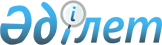 Об утверждении форм проверочных листов в сфере санитарно-эпидемиологического благополучия населения
					
			С истёкшим сроком
			
			
		
					Совместный приказ и. о. Министра здравоохранения Республики Казахстан от 5 февраля 2010 года № 73 и Министра экономики и бюджетного планирования Республики Казахстан от 9 февраля 2010 года № 40. Зарегистрирован в Министерстве юстиции Республики Казахстан 19 февраля 2010 года № 6064. Действовал до 1 января 2011 года в соответствии с совместным приказом и. о. Министра здравоохранения Республики Казахстан от 5 февраля 2010 года № 73 и Министра экономики и бюджетного планирования Республики Казахстан от 9 февраля 2010 года № 40.
      Сноска. Действовал до 1 января 2011 года в соответствии с совместным приказом и. о. Министра здравоохранения РК от 05.02.2010 № 73 и Министра экономики и бюджетного планирования РК от 09.02.2010 № 40.
       В соответствии с пунктом 5 статьи 19 Кодекса Республики Казахстан от 18 сентября 2009 года "О здоровье народа и системе здравоохранения", статьей 38 Закона Республики Казахстан от 31 января 2006 года "О частном предпринимательстве" ПРИКАЗЫВАЕМ:
      1. Утвердить прилагаемые формы проверочных листов в сфере санитарно-эпидемиологического благополучия населения.
      2. Комитету государственного санитарно-эпидемиологического надзора Министерства здравоохранения Республики Казахстан направить настоящий совместный приказ на государственную регистрацию в Министерство юстиции Республики Казахстан.
      3. Департаменту административно-правовой работы Министерства здравоохранения Республики Казахстан:
      1) направить настоящий совместный приказ на официальное опубликование в средства массовой информации после его государственной регистрации;
      2) обеспечить размещение настоящего совместного приказа на Интернет-ресурсе Министерства здравоохранения Республики Казахстан.
      4. Контроль за исполнением настоящего приказа возложить на вице-министра здравоохранения Республики Казахстан Биртанова Е.А.
      5. Настоящий приказ вступает в силу со дня государственной регистрации в Министерстве юстиции Республики Казахстан, вводится в действие по истечении десяти календарных дней после первого дня его официальной опубликования и действует до 1 января 2011 года.
      Форма Проверочный лист
для объектов по производству кондитерских изделий
      Наименование органа ________________________________________________
      Акт о назначении проверки __________________________________________
      (№, дата)
      Наименование субъекта ______________________________________________
      Адрес места нахождения объекта _____________________________________
      Форма  Проверочный лист для детских молочных кухонь
      Наименование органа ________________________________________________
      Акт о назначении проверки __________________________________________
      (№, дата)
      Наименование субъекта ______________________________________________
      Адрес места нахождения объекта _____________________________________
      Форма Проверочный лист
для детских оздоровительных объектов (сезонных)
      Наименование органа ________________________________________________
      Акт о назначении проверки __________________________________________
      (№, дата)
      Наименование субъекта ______________________________________________
      Адрес места нахождения объекта _____________________________________
      Форма Проверочный лист для пассажирского транспортного средства
на железнодорожном, воздушном, водном транспорте
      Наименование органа ________________________________________________
      Акт о назначении проверки __________________________________________
      (№, дата)
      Наименование субъекта ______________________________________________
      Адрес места нахождения объекта _____________________________________
      Форма Проверочный лист для продовольственных рынков
      Наименование органа _______________________________________________
      Акт о назначении проверки _________________________________________
      (№, дата)
      Наименование субъекта _____________________________________________
      Адрес места нахождения объекта ____________________________________
      Форма Проверочный лист для объектов по производству
быстрозамороженных полуфабрикатов
      Наименование органа ________________________________________________
      Акт о назначении проверки __________________________________________
      (№, дата)
      Наименование субъекта ______________________________________________
      Адрес места нахождения объекта _____________________________________
      Форма Проверочный лист для детских оздоровительных объектов
(круглогодичные)
      Наименование органа ________________________________________________
      Акт о назначении проверки __________________________________________
      (№, дата)
      Наименование субъекта ______________________________________________
      Адрес места нахождения объекта _____________________________________
      Форма Проверочный лист для стоматологических объектов
      Наименование органа ________________________________________________
      Акт о назначении проверки __________________________________________
      (№, дата)
      Наименование субъекта ______________________________________________
      Адрес места нахождения объекта _____________________________________
      Форма Проверочный лист для субъектов здравоохранения
      Наименование органа ________________________________________________
      Акт о назначении проверки __________________________________________
      (№, дата)
      Наименование субъекта ______________________________________________
      Адрес места нахождения объекта _____________________________________
      Форма Проверочный лист
для объектов децентрализованного водоснабжения
      Наименование органа ________________________________________________
      Акт о назначении проверки __________________________________________
      (№, дата)
      Наименование субъекта ______________________________________________
      Адрес места нахождения объекта _____________________________________
      Форма Проверочный лист для парикмахерских,
косметических кабинетов, салонов и центров красоты
      Наименование органа ________________________________________________
      Акт о назначении проверки __________________________________________
      (№, дата)
      Наименование субъекта ______________________________________________
      Адрес места нахождения объекта _____________________________________
      Форма Проверочный лист для водоемов
      Наименование органа ________________________________________________
      Акт о назначении проверки __________________________________________
      (№, дата)
      Наименование субъекта, _____________________________________________
      Адрес места нахождения объекта, категория __________________________
      Форма  Проверочный лист для прачечных, химчисток
      Наименование органа ________________________________________________
      Акт о назначении проверки __________________________________________
      (№, дата)
      Наименование субъекта ______________________________________________
      Адрес места нахождения объекта _____________________________________
      Форма  Проверочный лист для спортивных объектов
(в том числе детских спортивных юношеских школ,
спортивных школ, спортивных секций)
      Наименование органа ________________________________________________
      Акт о назначении проверки __________________________________________
      (№, дата)
      Наименование субъекта ______________________________________________
      Адрес места нахождения объекта _____________________________________
      Форма  Проверочный лист для оптовых продовольственных складов
      Наименование органа ________________________________________________
      Акт о назначении проверки __________________________________________
      (№, дата)
      Наименование субъекта ______________________________________________
      Адрес места нахождения объекта _____________________________________
      Форма Проверочный лист для прочих внешкольных учреждений
(компьютерных игротек, дворовых клубов, домов творчества,
художественных школ, музыкальных школ)
      Наименование органа ________________________________________________
      Акт о назначении проверки __________________________________________
      (№, дата)
      Наименование субъекта ______________________________________________
      Адрес места нахождения объекта _____________________________________
      Форма Проверочный лист
для хлебопекарных, макаронных, мукомольных объектов
      Наименование органа ________________________________________________
      Акт о назначении проверки __________________________________________
      (№, дата)
      Наименование субъекта ______________________________________________
      Адрес места нахождения объекта _____________________________________
      Форма Проверочный лист
для объектов, занимающихся вывозом медицинских отходов
      Наименование органа ________________________________________________
      Акт о назначении проверки __________________________________________
      (№, дата)
      Наименование субъекта ______________________________________________
      Адрес места нахождения объекта _____________________________________
      Форма Проверочный лист
для объектов, занимающихся переработкой
и реализацией средств и препаратов дезинфекции,
дезинсекции, дератизации, а также видов работ и услуг,
связанных с их использованием
      Наименование органа ________________________________________________
      Акт о назначении проверки __________________________________________
      (№, дата)
      Наименование субъекта ______________________________________________
      Адрес места нахождения объекта _____________________________________
      Форма Проверочный лист
для очистных сооружений канализации, канализационной сети,
цехов водоотведения, полигонов твердых бытовых отходов
      Наименование органа ________________________________________________
      Акт о назначении проверки __________________________________________
      (№, дата)
      Наименование субъекта ______________________________________________
      Адрес места нахождения объекта _____________________________________
      Форма Проверочный лист для домов для инвалидов, престарелых
и ветеранов, реабилитационных центров
      Наименование органа ________________________________________________
      Акт о назначении проверки __________________________________________
      (№, дата)
      Наименование субъекта ______________________________________________
      Адрес места нахождения объекта _____________________________________
      Форма Проверочный лист
для организаций санаторно-курортного назначения,
противотуберкулезных санаториев (взрослых и детских)
      Наименование органа ________________________________________________
      Акт о назначении проверки __________________________________________
      (№, дата)
      Наименование субъекта ______________________________________________
      Адрес места нахождения объекта _____________________________________
      Форма Проверочный лист
для объектов по производству и/или реализации игрушек
      Наименование органа ________________________________________________
      Акт о назначении проверки __________________________________________
      (№, дата)
      Наименование субъекта ______________________________________________
      Адрес места нахождения объекта _____________________________________
      Форма Проверочный лист для промышленных объектов
      Наименование органа ________________________________________________
      Акт о назначении проверки __________________________________________
      (№, дата)
      Наименование субъекта ______________________________________________
      Адрес места нахождения объекта _____________________________________
      Форма Проверочный лист
для объектов по производству сахара, соли
      Наименование органа ________________________________________________
      Акт о назначении проверки __________________________________________
      (№, дата)
      Наименование субъекта ______________________________________________
      Адрес места нахождения объекта _____________________________________
      Форма Проверочный лист
для объектов по производству жировых продуктов
      Наименование органа ________________________________________________
      Акт о назначении проверки __________________________________________
      (№, дата)
      Наименование субъекта ______________________________________________
      Адрес места нахождения объекта _____________________________________
      Форма Проверочный лист для гостиниц, общежитий
      Наименование органа ________________________________________________
      Акт о назначении проверки __________________________________________
      (№, дата)
      Наименование субъекта ______________________________________________
      Адрес места нахождения объекта _____________________________________
      Форма Проверочный лист
для домов ребенка, детских домов, дошкольных
и интернатных объектов
      Наименование органа ________________________________________________
      Акт о назначении проверки __________________________________________
      (№, дата)
      Наименование субъекта ______________________________________________
      Адрес места нахождения объекта _____________________________________
      Форма Проверочный лист для источников водоснабжения, головных
сооружений, распределительной водопроводной сети, объектов
централизованного водоснабжения
      Наименование органа ________________________________________________
      Акт о назначении проверки __________________________________________
      (№, дата)
      Наименование субъекта ______________________________________________
      Адрес места нахождения объекта _____________________________________
      Форма Проверочный лист для объектов в сфере обращения
лекарственных средств, изделий медицинского назначения и
медицинской техники (аптеки, аптечные пункты)
      Наименование органа ________________________________________________
      Акт о назначении проверки __________________________________________
      (№, дата)
      Наименование субъекта ______________________________________________
      Адрес места нахождения объекта _____________________________________
      Форма Проверочный лист для общеобразовательных объектов
      Наименование органа ________________________________________________
      Акт о назначении проверки __________________________________________
      (№, дата)
      Наименование субъекта ______________________________________________
      Адрес места нахождения объекта _____________________________________
      Форма Проверочный лист
для объектов продовольственной торговли
      Наименование органа ________________________________________________
      Акт о назначении проверки __________________________________________
      (№, дата)
      Наименование субъекта ______________________________________________
      Адрес места нахождения объекта _____________________________________
      Форма Проверочный лист для объектов общественного питания
      Наименование органа ________________________________________________
      Акт о назначении проверки __________________________________________
      (№, дата)
      Наименование субъекта ______________________________________________
      Адрес места нахождения объекта _____________________________________
      Форма Проверочный лист для мясоперерабатывающих объектов
      Наименование органа ________________________________________________
      Акт о назначении проверки __________________________________________
      (№, дата)
      Наименование субъекта ______________________________________________
      Адрес места нахождения объекта _____________________________________
      Форма Проверочный лист для молокоперерабатывающих объектов
      Наименование органа ________________________________________________
      Акт о назначении проверки __________________________________________
      (№, дата)
      Наименование субъекта ______________________________________________
      Адрес места нахождения объекта _____________________________________
      Форма Проверочный лист для рыбоперерабатывающих объектов
      Наименование органа ________________________________________________
      Акт о назначении проверки __________________________________________
      (№, дата)
      Наименование субъекта ______________________________________________
      Адрес места нахождения объекта _____________________________________
      Форма Проверочный лист для птицеперерабатывающих объектов
      Наименование органа ________________________________________________
      Акт о назначении проверки __________________________________________
      (№, дата)
      Наименование субъекта ______________________________________________
      Адрес места нахождения объекта _____________________________________
      Форма Проверочный лист для плодоперерабатывающих объектов
      Наименование органа ________________________________________________
      Акт о назначении проверки __________________________________________
      (№, дата)
      Наименование субъекта ______________________________________________
      Адрес места нахождения объекта _____________________________________
      Форма Проверочный лист для объектов по производству конфет
      Наименование органа ________________________________________________
      Акт о назначении проверки __________________________________________
      (№, дата)
      Наименование субъекта ______________________________________________
      Адрес места нахождения объекта _____________________________________
      Форма Проверочный лист для объектов по производству
бутилированной воды (питьевой воды, расфасованной
в емкости, включая воды природные минеральные
и питьевые столовые)
      Наименование органа ________________________________________________
      Акт о назначении проверки __________________________________________
      (№, дата)
      Наименование субъекта ______________________________________________
      Адрес места нахождения объекта _____________________________________
      Форма Проверочный лист для объектов по производству алкогольной
продукции, пива, безалкогольных напитков
      Наименование органа ________________________________________________
      Акт о назначении проверки __________________________________________
      (№, дата)
      Наименование субъекта ______________________________________________
      Адрес места нахождения объекта _____________________________________
      Форма Проверочный лист для строящихся объектов
      Наименование органа ________________________________________________
      Акт о назначении проверки __________________________________________
      (№, дата)
      Наименование субъекта ______________________________________________
      Адрес места нахождения объекта _____________________________________
      Форма Проверочный лист для купально-плавательных
бассейнов, бань, саун
      Наименование органа ________________________________________________
      Акт о назначении проверки __________________________________________
      (№, дата)
      Наименование субъекта ______________________________________________
      Адрес места нахождения объекта _____________________________________
      Форма Проверочный лист для высших учебных заведений и средних
специальных учебных заведений, профессиональных школ
      Наименование органа ________________________________________________
      Акт о назначении проверки __________________________________________
      (№, дата)
      Наименование субъекта ______________________________________________
      Адрес места нахождения объекта _____________________________________
      Форма Проверочный лист
для железнодорожных вокзалов, аэровокзалов,
пассажирских зданий
      Наименование органа ________________________________________________
      Акт о назначении проверки __________________________________________
      (№, дата)
      Наименование субъекта ______________________________________________
      Адрес места нахождения объекта _____________________________________
      Форма Проверочный лист для санитарно-карантинного тупика
      Наименование органа ________________________________________________
      Акт о назначении проверки __________________________________________
      №, дата)
      Наименование субъекта ______________________________________________
      Адрес места нахождения объекта _____________________________________
      Форма Проверочный лист для радиационно-опасных объектов
      Наименование органа ________________________________________________
      Акт о назначении проверки __________________________________________
      (№, дата)
      Наименование субъекта ______________________________________________
      Адрес места нахождения объекта _____________________________________
      Форма Проверочный лист для кабинетов лучевой диагностики и терапии
      Наименование органа ________________________________________________
      Акт о назначении проверки __________________________________________
      (№, дата)
      Наименование субъекта ______________________________________________
      Адрес места нахождения объекта _____________________________________
					© 2012. РГП на ПХВ «Институт законодательства и правовой информации Республики Казахстан» Министерства юстиции Республики Казахстан
				
и. о. Министра
здравоохранения
Республики Казахстан
Б. Садыков
Министр экономики
и бюджетного планирования
Республики Казахстан
Б. СултановУтвержден приказом
И.о. Министра здравоохранения
Республики Казахстан
от 5 февраля 2010 года № 73
и Министра экономики и
бюджетного планирования
Республики Казахстан
от 9 февраля 2010 года № 40
№
Наименование требований
1
Наличие санитарных паспортов, выданных государственным
органом санитарно-эпидемиологической службы
2
Наличие санитарно-эпидемиологических заключений, выданных
государственным органом санитарно-эпидемиологической службы
3
Наличие утвержденной нормативной документации на производимую
продукцию
4
Наличие сертификатов, подтверждающих качество и безопасность
сырья
5
Соблюдение кратности и полноты прохождения персоналом
медицинского осмотра
6
Соблюдение требований к содержанию и благоустройству
территории
7
Соблюдение требований к сбору, вывозу мусора, санитарному
состоянию контейнеров
8
Соблюдение требований к водоснабжению, канализации,
освещению, отоплению, вентиляции и микроклимату
9
Соблюдение требований к сырью, подготовке сырья и процессу
производства
10
Соблюдение товарного соседства при хранении сырья и готовой
продукции
11
Соблюдение требований к технологическому и холодильному
оборудованию, инвентарю и таре
12
Соблюдение поточности технологического процесса
13
Соблюдение технологии приготовления продукции
14
Соблюдение сроков и условий приготовления продукции
15
Соблюдение требований к маркировке и упаковке кондитерских
изделий
16
Соблюдение требований к безопасности кондитерских изделий при
их реализации
17
Соблюдение требований к сбору и временному хранению и
удалению пищевых отходов
18
Соблюдение дезинфекционного режима
19
Соблюдение режима работы бактерицидных ламп
20
Наличие производственного контроля за безопасностью
выпускаемой продукции
21
Лабораторные показатели проб готовой продукции
22
Лабораторные показатели проб питьевой воды
23
Лабораторные показатели проб смывов
24
Соблюдение требований по использованию и достаточности
специальной одежды
25
Наличие и укомплектованность аптечки набором медикаментов для
оказания экстренной медицинской помощиУтвержден приказом
И.о. Министра здравоохранения
Республики Казахстан
от 5 февраля 2010 года № 73
и Министра экономики и
бюджетного планирования
Республики Казахстан
от 9 февраля 2010 года № 40
№
Наименование требований
1
Наличие санитарных паспортов, выданных государственным
органом санитарно-эпидемиологической службы
2
Наличие санитарно-эпидемиологических заключений, выданных
государственным органом санитарно-эпидемиологической службы
3
Наличие сертификатов, подтверждающих качество
и безопасность сырья
4
Соблюдение кратности и полноты прохождения персоналом
медицинского осмотра
5
Соблюдение требований к содержанию и благоустройству
территории
6
Соблюдение требований к сбору, вывозу мусора, санитарному
состоянию контейнеров
7
Соблюдение требований к санитарно-техническому состоянию
помещений
8
Соблюдение требований к водоснабжению, канализации,
освещению, отоплению, вентиляции и микроклимату
9
Соблюдение товарного соседства при хранении сырья и готовой
продукции
10
Наличие и исправность технологического и холодильного
оборудования
11
Соблюдение требований к содержанию, мытью и обработке
оборудования, инвентаря, тары
12
Соблюдение поточности технологического процесса
13
Соблюдение технологии приготовления продукции
14
Соблюдение требований к производству заквасок
15
Соблюдение требований к розливу, расфасовке, упаковке и
маркировке детских продуктов (смесей)
16
Соблюдение условий, сроков хранения и реализации продукции
17
Соблюдение дезинфекционного режима
18
Наличие производственного контроля за безопасностью
выпускаемой пищевой продукции
19
Лабораторные показатели проб сырья
20
Лабораторные показатели проб готовой продукции
21
Лабораторные показатели проб питьевой воды
22
Лабораторные показатели проб смывов
23
Соблюдение требований по использованию и достаточности
специальной одежды
24
Наличие и укомплектованность аптечки набором медикаментов
для оказания экстренной медицинской помощиУтвержден приказом
И.о. Министра здравоохранения
Республики Казахстан
от 5 февраля 2010 года № 73
и Министра экономики и
бюджетного планирования
Республики Казахстан
от 9 февраля 2010 года № 40
№
Наименование требований
1
Наличие акта приемки детской оздоровительной организации
2
Наличие санитарных паспортов, выданных государственным
органом санитарно-эпидемиологической службы
3
Наличие санитарно-эпидемиологических заключений, выданных
государственным органом санитарно-эпидемиологической службы
4
Наличие сертификатов, подтверждающих качество и безопасность
сырья
5
Соблюдение кратности и полноты прохождения персоналом
медицинского осмотра
6
Соблюдение требований к зонированию, содержанию и
благоустройству территории
7
Соблюдение требований к санитарному состоянию
санитарно-дворовых установок
8
Соблюдение требований к сбору, вывозу мусора, санитарному
состоянию контейнеров
9
Соблюдение требований к игровым и спортивным площадкам
10
Соблюдение требований к содержанию помещений
11
Соблюдение требований к водоснабжению, канализации,
освещению, вентиляции
12
Соблюдение норм площади на одного ребенка
13
Обеспеченность твердым и мягким инвентарем
14
Соблюдение требований к организации физического воспитания и
оздоровительных мероприятий
15
Наличие и оснащенность медицинского кабинета,
обеспеченность медикаментами
16
Соблюдение требований к организации питьевого режима
17
Соблюдение требований к содержанию пищеблока
18
Соблюдение требований к организации питания
19
Наличие меню раскладки
20
Соблюдение технологии приготовления блюд
21
Соблюдение норм питания на одного ребенка
22
Соблюдение требований к сбору и временному хранению и
удалению пищевых отходов
23
Соблюдение условий и сроков хранения продуктов
24
Соблюдение товарного соседства при хранении сырья и готовой
продукции
25
Наличие и исправность технологического и холодильного
оборудования
26
Отбор и хранение суточных проб
27
Лабораторные показатели проб смывов
28
Лабораторные показатели готовой продукции
29
Лабораторные показатели проб питьевой воды
30
Лабораторные исследования проб почвы и воды пляжа (с мест
купания)
31
Наличие и укомплектованность аптечки набором медикаментов для
оказания экстренной медицинской помощиУтвержден приказом
И.о. Министра здравоохранения
Республики Казахстан
от 5февраля 2010 года № 73
и Министра экономики и
бюджетного планирования
Республики Казахстан
от 9 февраля 2010 года № 40
№
Наименование требований
1
Наличие санитарных паспортов, выданных государственным
органом санитарно-эпидемиологической службы
2
Наличие санитарно-эпидемиологических заключений, выданных
государственным органом санитарно-эпидемиологической службы
3
Наличие сертификатов, подтверждающих качество и
безопасность сырья
4
Соблюдение кратности и полноты прохождения персоналом
медицинского осмотра
5
Соблюдение требований к холодному и горячему водоснабжению
6
Соблюдение требований к отоплению, освещению, вентиляции,
кондиционированию
7
Соблюдение требований к условиям труда экипажей, проводников
8
Наличие, достаток, исправность технологического и
холодильного оборудования
9
Соблюдение требований к организации бортового питания
10
Соблюдение ассортимента блюд
11
Соблюдение технологии приготовления пищевой продукции
12
Соблюдение условий и сроков хранения продуктов
13
Соблюдение требований к сбору и временному хранению и
удалению пищевых, твердых бытовых отходов
14
Соблюдение дезинфекционного режима
15
Соблюдение требований к уборочному инвентарю, маркировке
16
Лабораторные показатели проб питьевой воды
17
Лабораторные показатели проб смывов
18
Лабораторные показатели проб сырья и готовой продукции
19
Лабораторно-инструментальные замеры
20
Наличие и укомплектованность аптечки набором медикаментов
для оказания экстренной медицинской помощиУтвержден приказом
И.о. Министра здравоохранения
Республики Казахстан
от 5 февраля 2010 года № 73
и Министра экономики и
бюджетного планирования
Республики Казахстан
от 9 февраля 2010 года № 40
№
Наименование требований
1
Наличие санитарных паспортов, выданных государственным
органом санитарно-эпидемиологической службы
2
Наличие санитарно-эпидемиологических заключений, выданных
государственным органом санитарно-эпидемиологической службы
3
Наличие документов, подтверждающих качество и безопасность
реализуемой продукции
4
Соблюдение кратности и полноты прохождения персоналом
медицинского осмотра
5
Соблюдение зонирования территории рынка
6
Соблюдение требований к содержанию и благоустройству
территории
7
Соблюдение требований сбора, вывоза мусора, санитарному
состоянию контейнеров
8
Санитарно-техническое состояние помещений
9
Соблюдение требований к водоснабжению, канализации,
освещению, отоплению, вентиляции, микроклимату
10
Соблюдение требований к условиям труда работающих
11
Наличие и исправность торгового и холодильного оборудования
12
Соблюдение маркировки разделочного инвентаря
13
Соблюдение требований к мытью и обработке оборудования, инвентаря, тары
14
Соблюдение условий хранения продукции (температурный режим,
товарное соседство)
15
Соблюдение требований к сбору, хранению и утилизации пищевых
отходов
16
Соблюдение условий реализации и транспортировки продукции
17
Соблюдение дезинфекционного режима
18
Наличие ветеринарно-санитарного контроля за безопасностью
реализуемого сырья и продукции
19
Лабораторные показатели проб продукции
20
Лабораторные показатели проб питьевой воды
21
Лабораторно-инструментальные замеры
22
Соблюдение требований по использованию и достаточности
специальной одежды
23
Наличие и укомплектованность аптечки набором медикаментов для
оказания экстренной медицинской помощиУтвержден приказом
И.о. Министра здравоохранения
Республики Казахстан
от 5 февраля 2010 года № 73
и Министра экономики и
бюджетного планирования
Республики Казахстан
от 9 февраля 2010 года № 40
№
Наименование требований
1
Наличие санитарных паспортов, выданных государственным
органом санитарно-эпидемиологической службы
2
Наличие санитарно-эпидемиологических заключений, выданных
государственным органом санитарно-эпидемиологической службы
3
Наличие утвержденной нормативной документации на производимую
продукцию
4
Наличие сертификатов, подтверждающих качество и безопасность
сырья
5
Соблюдение кратности и полноты прохождения персоналом
медицинского осмотра
6
Соблюдение требований к содержанию и благоустройству
территории
7
Соблюдение требований к сбору, вывозу мусора, санитарному
состоянию контейнеров
8
Санитарно-техническое состояние помещений
9
Соблюдение требований к водоснабжению, канализации,
освещению, отоплению, вентиляции, микроклимату
10
Соблюдение требований к условиям труда работающих
11
Соблюдение условий хранения сырья и готовой продукции
12
Соблюдение поточности технологического процесса
13
Соблюдение технологии приготовления продукции
14
Соблюдение требований к технологическому и холодильному
оборудованию, инвентарю и таре
15
Наличие и исправность автоматических контрольно-
регистрационных приборов технологического процесса
16
Соблюдение маркировки разделочного инвентаря
17
Соблюдение требований к содержанию, мытью и обработке
оборудования, инвентаря, тары
18
Соблюдение требований к сырью, подготовке сырья и процессу
производства
19
Соблюдение мер по недопущению реализации условно-годной
продукции
20
Соблюдение требований к расфасовке готовой продукции
21
Соблюдение требований к упаковке и маркировке продукции
22
Соблюдение условий реализации и транспортировки сырья и
готовой продукции
23
Соблюдение требований к утилизации отходов
24
Соблюдение дезинфекционного режима
25
Наличие производственного контроля за безопасностью
выпускаемой продукции
26
Лабораторно-инструментальные замеры
27
Лабораторные показатели проб сырья и готовой продукции
28
Лабораторные показатели проб питьевой воды
29
Лабораторные показатели проб смывов
30
Соблюдение требований по использованию и достаточности
специальной одежды
31
Наличие и укомплектованность аптечки набором медикаментов для
оказания экстренной медицинской помощиУтвержден приказом
И.о. Министра здравоохранения
Республики Казахстан
от 5 февраля 2010 года № 73
и Министра экономики и
бюджетного планирования
Республики Казахстан
от 9 февраля 2010 года № 40
№
Наименование требований
1
Наличие санитарных паспортов, выданных государственным
органом санитарно-эпидемиологической службы
2
Наличие санитарно-эпидемиологических заключений, выданных
государственным органом санитарно-эпидемиологической службы
3
Соблюдение кратности и полноты прохождения персоналом
медицинского осмотра
4
Соблюдение требований к зонированию, содержанию и
благоустройству территории
5
Соблюдение требований к устройству и содержанию пляжа
6
Соблюдение требований к санитарному состоянию
санитарно-дворовых установок
7
Соблюдение требований сбора, вывоза мусора, санитарному
состоянию контейнеров
8
Соблюдение требований к игровым и спортивным площадкам
9
Соблюдение требований к спортивному и игровому оборудованию
10
Соблюдение требований к содержанию помещений
11
Соблюдение требований к отоплению, водоснабжению,
канализации, освещению, вентиляции
12
Соблюдение норм площади на одного ребенка
13
Обеспеченность твердым и мягким инвентарем
14
Соблюдение требований к организации физического воспитания
и оздоровительных мероприятий
15
Наличие и оснащенность медицинского пункта
16
Соблюдение требований к организации питьевого режима
17
Соблюдение требований к содержанию пищеблока
18
Соблюдение требований к организации питания
19
Соблюдение норм питания на одного ребенка
20
Наличие и соблюдение меню раскладки
21
Соблюдение технологии приготовления блюд
22
Соблюдение требований к отбору и хранению суточных проб
23
Наличие сертификатов, подтверждающих качество и безопасность
сырья
24
Соблюдение требований к сбору и временному хранению
и удалению пищевых отходов
25
Соблюдение условий и сроков хранения продуктов
26
Соблюдение товарного соседства при хранении сырья и готовой
продукции
27
Наличие и исправность технологического и холодильного
оборудования
28
Соблюдение дезинфекционного режима
29
Лабораторные показатели проб смывов
30
Лабораторные показатели готовой продукции
31
Лабораторные показатели проб питьевой воды
32
Лабораторные исследования проб почвы и воды пляжа
(с мест купания)
33
Наличие и укомплектованность аптечки набором медикаментов для
оказания экстренной медицинской помощиУтвержден приказом
И.о. Министра здравоохранения
Республики Казахстан
от 5 февраля 2010 года № 73
и Министра экономики и
бюджетного планирования
Республики Казахстан
от 9 февраля 2010 года № 40
№
Наименование требований
1
Наличие санитарных паспортов выданных государственным
органом санитарно-эпидемиологической службы
2
Наличие санитарно-эпидемиологических заключений, выданных
государственным органом санитарно-эпидемиологической службы
3
Соблюдение кратности и полноты прохождения персоналом
медицинского осмотра
4
Соблюдение требований к содержанию и благоустройству
территории
5
Соблюдение требований к сбору, вывозу мусора, санитарному
состоянию контейнеров
6
Соблюдение требований к отоплению, вентиляции,
микроклимату, воздушной среде и освещению помещений
7
Соблюдение требований к внутренней отделке помещений
8
Соблюдение требований к оборудованию
9
Наличие документов, подтверждающих качество и безопасность
сырья и используемых материалов
10
Соблюдение режима дезинфекции и стерилизации
11
Наличие и укомплектованность аптечки набором медикаментов
для оказания экстренной медицинской помощи
12
Наличие и укомплектованность СПИД-укладки для профилактики
ВИЧ/СПИДа
13
Соблюдение требований к сбору, обезвреживанию, хранению
медицинских отходов
14
Соблюдение требований к транспортировке и утилизации
медицинских отходов
15
Организация инфекционного контроля за внутрибольничными
инфекциями
16
Лабораторные показатели проб смывов
17
Лабораторные показатели проб воздуха
18
Лабораторные показатели проб микробного пейзажа персонала
19
Лабораторно-инструментальные замеры
20
Наличие вытяжного шкафа
21
Соблюдение требований к сбору, стирке, транспортировке
и хранению белья
22
Соблюдение требований по использованию и достаточности
специальной одеждыУтвержден приказом
И.о. Министра здравоохранения
Республики Казахстан
от 5 февраля 2010 года № 73
и Министра экономики и
бюджетного планирования
Республики Казахстан
от 9 февраля 2010 года № 40
№
Наименование требований
1
Наличие санитарных паспортов, выданных государственным органом
санитарно-эпидемиологической службы
2
Наличие санитарно-эпидемиологических заключений, выданных
государственным органом санитарно-эпидемиологической службы
3
Соблюдение кратности и полноты прохождения персоналом
медицинского осмотра
4
Соблюдение требований к содержанию и благоустройству территории
5
Соблюдение требований сбора, вывоза мусора, санитарному
состоянию контейнеров
6
Соблюдение требований к водоснабжению, канализации, отоплению,
освещению, вентиляции, микроклимату
7
Санитарно-техническое состояние помещений
8
Соблюдение требований к внутренней отделке помещений
9
Соблюдение норм площади на одного больного
10
Соблюдение требований к приемному покою
11
Соблюдение требований к операционным блокам
12
Соблюдение требований к отделениям, кабинетам
13
Соблюдение требований к чистым перевязочным
14
Соблюдение требований к гнойным перевязочным
15
Соблюдение цикличности заполнения палат
16
Соблюдение требований по обеспечению разделения "чистых" и
"грязных" потоков
17
Обеспеченность мягким и твердым инвентарем
18
Соблюдение требований к сбору, стирке, транспортировке и
хранению белья
19
Соблюдение требований к санитарно-техническому оборудованию
20
Соблюдение требований по профилактике внутрибольничных
инфекций
21
Соблюдение требований к обследованию пациентов при
госпитализации в стационар
22
Соблюдение требований к сбору, обезвреживанию, хранению
медицинских отходов
23
Соблюдение требований к транспортировке и утилизации
медицинских отходов
24
Соблюдение дезинфекционно-стерилизационного режима
25
Соблюдение требований к прививочным кабинетам
26
Соблюдение требований к проведению профилактических прививок
населению
27
Отсутствие и недопущение использования медицинских
иммунобиологических препаратов с истекшим сроком годности и
незарегистрированных в Республике Казахстан
28
Соблюдение требований к складским помещениям, хранению,
транспортировке и использованию иммунобиологических и
диагностических препаратов
29
Соблюдение мер по организации комплекса противоэпидемических
мероприятий после перевода больных в инфекционный стационар
30
Наличие противочумных костюмов, укладок для забора материала
из внешней среды, от больных с особо опасными и карантинными
инфекциями
31
Наличие и укомплектованность СПИД-укладки для профилактики
ВИЧ/СПИДа
32
Наличие укладки для групповых пищевых отравлений
33
Соблюдение требований к радиационной безопасности
34
Соблюдение норм питания на одного больного
35
Соблюдение соответствия питания по химическому составу,
пищевой ценности, набору продуктов, по режиму питания
36
Наличие суточных проб
37
Наличие штатной единицы "Госпитальный эпидемиолог"
38
Лабораторные показатели проб смывов
39
Лабораторные показатели проб воздуха
40
Лабораторные показатели исследований на стерильность
41
Лабораторно-инструментальные замеры
42
Соблюдение требований к лабораториямУтвержден приказом
И.о. Министра здравоохранения
Республики Казахстан
от 5 февраля 2010 года № 73
и Министра экономики и
бюджетного планирования
Республики Казахстан
от 9 февраля 2010 года № 40
№
Наименование требований
1
Наличие санитарных паспортов, выданных государственным
органом санитарно-эпидемиологической службы
2
Наличие санитарно-эпидемиологических заключений, выданных
государственным органом санитарно-эпидемиологической службы
3
Соблюдение требований к содержанию участка
4
Соблюдение требований к содержанию водозаборных сооружений
5
Соблюдение требований к содержанию зоны санитарной охраны
6
Соблюдение требований к содержанию и эксплуатации шахтных колодцев
7
Соблюдение требований к охране подземных вод
8
Соблюдение требований к содержанию и эксплуатации каптажей
родников
9
Соблюдение требований к условиям забора воды из родника
10
Соблюдение требований к благоустройству и содержанию
территории вблизи источников водоснабжения, объектов
децентрализованного водоснабжения
11
Соблюдение требований к содержанию и эксплуатации сливных
колодцев, резервуаров, транспортных средств
12
Лабораторные показатели проб воды. Соблюдение требований к
качеству водыУтвержден приказом
И.о. Министра здравоохранения
Республики Казахстан
от 5 февраля 2010 года № 73
и Министра экономики и
бюджетного планирования
Республики Казахстан
от 9 февраля 2010 года № 40
№
Наименование требований
1
Наличие санитарного паспорта, выданного государственным
органом санитарно-эпидемиологической службы
2
Наличие санитарно-эпидемиологических заключений, выданных
государственным органом санитарно-эпидемиологической службы
3
Соблюдение требований к зонированию, содержанию и
благоустройству территории
4
Соблюдение требований к сбору, вывозу мусора, санитарному
состоянию контейнеров
5
Соблюдение требований к водоснабжению, канализации,
освещению, вентиляции, микроклимату, отоплению
6
Соблюдение кратности и полноты прохождения персоналом
медицинского осмотра
7
Наличие состава и соблюдение площади основных,
вспомогательных помещений 
8
Соблюдение требований к содержанию помещений
9
Соблюдение требований к внутренней отделке помещений
10
Оснащенность помещений санитарно-техническим, специальным
оборудованием, инвентарем, мебелью в зависимости от
оказываемых видов услуг
11
Соблюдение правил сбора остриженных волос
12
Соблюдение условий для хранения и применения чистого и
использованного белья
13
Соблюдение требований к дезинфекции, стерилизации
14
Соблюдение условий хранения и использования инструментария,
приборов
15
Лабораторные показатели проб воздуха
16
Лабораторные показатели проб смывов
17
Лабораторные показатели проб питьевой воды
18
Лабораторно-инструментальные замеры
19
Наличие и обеспеченность работника специальной одеждой,
перчатками и индивидуальными полотенцами
20
Наличие и укомплектованность аптечки набором медикаментов для
оказания экстренной медицинской помощиУтвержден приказом
И.о. Министра здравоохранения
Республики Казахстан
от 5 февраля 2010 года № 73
и Министра экономики и
бюджетного планирования
Республики Казахстан
от 9 февраля 2010 года № 40
№
Наименование требований
1
Наличие санитарных паспортов, выданных государственным
органом санитарно-эпидемиологической службы
2
Наличие санитарно-эпидемиологических заключений, выданных
государственным органом санитарно-эпидемиологической службы
3
Наличие производственного контроля за качеством воды
4
Соблюдение требований к первой зоне санитарной охраны
5
Соблюдение требований к очистке воды
6
Соблюдение требований к содержанию территории
7
Соблюдение требований к сбросу сточных вод в водные объекты
8
Соблюдение требований к охране водоемов при различных видах
хозяйственной деятельности
9
Проведение мероприятий по бесперебойной работе очистных
сооружений
10
Место спуска сточных вод должно быть расположено ниже по
течению реки от границы населенного пункта и всех мест
водопользования населением
11
Лабораторные показатели проб воды
12
Соблюдение кратности и полноты прохождения работниками
медицинского осмотраУтвержден приказом
И.о. Министра здравоохранения
Республики Казахстан
от 5 февраля 2010 года № 73
и Министра экономики и
бюджетного планирования
Республики Казахстан
от 9 февраля 2010 года № 40
№
Наименование требований
1
Наличие санитарных паспортов, выданных государственным
органом санитарно-эпидемиологической службы:
2
Наличие санитарно-эпидемиологических заключений, выданных
государственным органом санитарно-эпидемиологической службы
3
Соблюдение требований к содержанию и благоустройству
территории
4
Соблюдение требований сбора, вывоза мусора, санитарному
состоянию контейнеров
5
Соблюдение требований к содержанию и эксплуатации помещений,
отделке
6
Соблюдение требований к вентиляции, отоплению, освещению,
микроклимату
7
Соблюдение кратности и полноты прохождения персоналом
медицинского осмотра
8
Наличие документов, подтверждающих качество и безопасность
используемых средств
9
Наличие и укомплектованность аптечки набором медикаментов для
оказания экстренной медицинской помощи
10
Соблюдение требований к сбору, хранению, транспортировке и
утилизации отходов
11
Соблюдение дезинфекционного режима
12
Соблюдение требований к эксплуатации оборудования
13
Наличие раздельных помещений для приема, хранения и выдачи
грязного и чистого белья
14
Соблюдение требований к сбору, стирке, транспортировке и
хранению белья
15
Соблюдение требований к санитарно-техническому состоянию
помещений и оборудования
16
Наличие локальных очистных сооружений
17
Лабораторно-инструментальные замерыУтвержден приказом
И.о. Министра здравоохранения
Республики Казахстан
от 5 февраля 2010 года № 73
и Министра экономики и
бюджетного планирования
Республики Казахстан
от 9 февраля 2010 года № 40
№
Наименование требований
1
Наличие санитарных паспортов, выданных государственным
органом санитарно-эпидемиологической службы:
2
Наличие санитарно-эпидемиологических заключений, выданных
государственным органом санитарно-эпидемиологической службы
3
Соблюдение требований к зонированию, содержанию и
благоустройству территории
4
Соблюдение требований сбора, вывоза мусора, санитарному
состоянию контейнеров
5
Соблюдение требований к спортивным площадкам и залам
6
Соблюдение требований к содержанию и эксплуатации помещений,
отделке
7
Соблюдение норм площади
8
Соблюдение требований к водоснабжению, канализации,
освещению, вентиляции, микроклимату, отоплению
9
Соблюдение кратности и полноты прохождения персоналом
медицинского осмотра
10
Соблюдение дезинфекционного режима
11
Соблюдение требований к организации физического воспитания
12
Наличие и оснащенность медицинского кабинета
13
Наличие и укомплектованность аптечки набором медикаментов для
оказания экстренной медицинской помощиУтвержден приказом
И.о. Министра здравоохранения
Республики Казахстан
от 5 февраля 2010 года № 73
и Министра экономики и
бюджетного планирования
Республики Казахстан
от 9 февраля 2010 года № 40
№
Наименование требований
1
Наличие санитарных паспортов выданных государственным
органом санитарно-эпидемиологической службы
2
Наличие санитарно-эпидемиологических заключений, выданных
государственным органом санитарно-эпидемиологической службы
3
Соблюдение требований к содержанию и благоустройству
территории
4
Соблюдение требований сбора, вывоза мусора, санитарному
состоянию контейнеров
5
Соблюдение требований к водоснабжению, канализации,
освещению, вентиляции, микроклимату, отоплению
6
Санитарно-техническое состояние помещений и оборудования
7
Соблюдение кратности и полноты прохождения персоналом
медицинского осмотра
8
Наличие документов, подтверждающих качество и безопасность
продукции
9
Соблюдение требований к содержанию объекта
10
Соблюдение требований к хранению продукции
11
Соблюдение требований к эксплуатации оборудования
12
Наличие и укомплектованность аптечки набором медикаментов
для оказания экстренной медицинской помощи
13
Соблюдение товарного соседства при хранении пищевых
продуктов
14
Соблюдение температурного режима
15
Соблюдение дезинфекционного режима
16
Лабораторно-инструментальные замеры
17
Соблюдение требований по использованию и достаточности
специальной одеждыУтвержден приказом
И.о. Министра здравоохранения
Республики Казахстан
от 5 февраля 2010 года № 73
и Министра экономики и
бюджетного планирования
Республики Казахстан
от 9 февраля 2010 года № 40
№
Наименование требований
1
Наличие санитарных паспортов выданных государственным
органом санитарно-эпидемиологической службы
2
Наличие санитарно-эпидемиологических заключений, выданных
государственным органом санитарно-эпидемиологической службы
3
Соблюдение требований к содержанию и благоустройству
территории
4
Соблюдение требований сбора, вывоза мусора, санитарному
состоянию контейнеров
5
Соблюдение требований к водоснабжению, канализации,
освещению, вентиляции, микроклимату, отоплению
6
Санитарно-техническое состояние помещений и оборудования
7
Соблюдение требований к внутренней отделке помещений
8
Соблюдение требований к эксплуатации оборудования
9
Наличие и оснащенность медицинского пункта
10
Наличие и укомплектованность аптечки набором медикаментов для
оказания экстренной медицинской помощи
11
Соблюдение кратности и полноты прохождения персоналом
медицинского осмотра
12
Соблюдение дезинфекционного режима
13
Лабораторно-инструментальные замерыУтвержден приказом
И.о. Министра здравоохранения
Республики Казахстан
от 5 февраля 2010 года № 73
и Министра экономики и
бюджетного планирования
Республики Казахстан
от 9 февраля 2010 года № 40
№
Наименование требований
1
Наличие санитарных паспортов выданных государственным органом
санитарно-эпидемиологической службы
2
Наличие санитарно-эпидемиологических заключений, выданных
государственным органом санитарно-эпидемиологической службы
3
Наличие сертификатов о безопасности используемого сырья
4
Соблюдение санитарно-защитной зоны
5
Соблюдение требований к содержанию и благоустройству территории
6
Соблюдение требований сбора, вывоза мусора, санитарному
состоянию контейнеров
7
Соблюдение требований к водоснабжению, канализации,
освещению, вентиляции, микроклимату, отоплению
8
Соблюдение требований к внутренней отделке помещений
9
Соблюдение требований к содержанию и эксплуатации помещений
и оборудования
10
Соблюдение кратности и полноты прохождения персоналом
медицинского осмотра
11
Соблюдение требований к сбору, обезвреживанию, транспортировке, хранению и утилизации отходов
12
Соблюдение дезинфекционного режима
13
Соблюдение требований к режиму работы бактерицидных ламп
14
Лабораторно-инструментальные замеры
15
Наличие средств индивидуальной защиты
16
Соблюдение требований по использованию и достаточности
специальной одежды
17
Наличие и укомплектованность аптечки набором медикаментов
для оказания экстренной медицинской помощиУтвержден приказом
И.о. Министра здравоохранения
Республики Казахстан
от 5 февраля 2010 года № 73
и Министра экономики и
бюджетного планирования
Республики Казахстан
от 9 февраля 2010 года № 40
№
Наименование требований
1
Наличие санитарных паспортов выданных государственным органом
санитарно-эпидемиологической службы
2
Наличие санитарно-эпидемиологических заключений о
соответствии объекта, выданных государственным органом
санитарно-эпидемиологической службы
3
Соблюдение требований к содержанию и благоустройству
территории
4
Соблюдение требований сбора, вывоза мусора, санитарному
состоянию контейнеров
5
Санитарно-техническое состояние помещений
6
Соблюдение требований к водоснабжению, канализации,
освещению, отоплению, вентиляции, микроклимату
7
Соблюдение требований к условиям труда работающих
8
Соблюдение требований к сбору, обезвреживанию,
транспортировке, хранению и утилизации отходов
9
Соблюдение кратности и полноты прохождения персоналом
медицинского осмотра
10
Соблюдение дезинфекционного режима
11
Соблюдение требований к эксплуатации и санитарно-техническому
состоянию оборудования
12
Наличие средств индивидуальной защиты
13
Наличие и укомплектованность аптечки набором медикаментов для
оказания экстренной медицинской помощи
14
Лабораторно-инструментальные замерыУтвержден приказом
И.о. Министра здравоохранения
Республики Казахстан
от 5 февраля 2010 года № 73
и Министра экономики и
бюджетного планирования
Республики Казахстан
от 9 февраля 2010 года № 40
№
Наименование требований
1
Наличие санитарных паспортов, выданных государственным
органом санитарно-эпидемиологической службы
2
Наличие санитарно-эпидемиологических заключений, выданных
государственным органом санитарно-эпидемиологической службы
3
Наличие утвержденной нормативной документации на средства и
препараты
4
Наличие сертификатов, подтверждающих качество средств и
препаратов
5
Соблюдение кратности и полноты прохождения персоналом
медицинского осмотра
6
Соблюдение требований к содержанию и благоустройству
территории
7
Соблюдение требований сбора, вывоза мусора, санитарному
состоянию контейнеров
8
Санитарно-техническое состояние помещений
9
Соблюдение требований к водоснабжению, канализации,
освещению, отоплению, вентиляции, микроклимату
10
Соблюдение требований к условиям труда работающих
11
Соблюдение условий хранения средств и препаратов
12
Соблюдение требований к содержанию, мытью и обработке
оборудования, инвентаря, тары
13
Соблюдение требований к расфасовке средств и препаратов
14
Соблюдение требований к упаковке и маркировке средств и
препаратов
15
Соблюдение условий реализации и транспортировки средств и
препаратов
16
Соблюдение требований к утилизации отходов
17
Соблюдение дезинфекционного режима
18
Лабораторно-инструментальные замеры
19
Лабораторные показатели проб средств и препаратов
20
Лабораторные показатели проб воздуха
21
Соблюдение требований по использованию и достаточности
специальной одежды
22
Наличие и укомплектованность аптечки набором медикаментов для
оказания экстренной медицинской помощиУтвержден приказом
И.о. Министра здравоохранения
Республики Казахстан
от 5 февраля 2010 года № 73
и Министра экономики и
бюджетного планирования
Республики Казахстан
от 9 февраля 2010 года № 40
№
Наименование требований
1
Наличие санитарных паспортов, выданных государственным
органом санитарно-эпидемиологической службы
2
Наличие санитарно-эпидемиологических заключений, выданных
государственным органом санитарно-эпидемиологической службы
3
Соблюдение требований к содержанию территории, наличие полосы
зеленых насаждений и ограждения
4
Соблюдение санитарно-защитной зоны
5
Соблюдение зонирования полигона
6
Наличие и содержание санитарно-бытовых помещений
7
Соблюдение требований к очистке стоков
8
Соблюдение режима работы очистных сооружений
9
Соблюдение требований к сбросу сточных вод в водоем
10
Соблюдение режима работы полигонов
11
Соблюдение требований к водоснабжению, канализации,
освещению, вентиляции, микроклимату, отоплению
12
Наличие дезинфицирующей установки для обработки транспорта
13
Наличие производственного контроля
14
Соблюдение кратности и полноты прохождения персоналом медицинского осмотра
15
Соблюдение требований к технологическому процессу
16
Соблюдение дезинфекционного режима
17
Лабораторные показатели проб стоков
18
Наличие условий для соблюдения работниками правил личной
гигиены
19
Соблюдение требований по использованию и достаточности
специальной одежды
20
Наличие и укомплектованность аптечки первой медицинской
помощиУтвержден приказом
И.о. Министра здравоохранения
Республики Казахстан
от 5 февраля 2010 года № 73
и Министра экономики и
бюджетного планирования
Республики Казахстан
от 9 февраля 2010 года № 40
№
Наименование требований
1
Наличие санитарных паспортов выданных государственным органом
санитарно-эпидемиологической службы
2
Наличие санитарно-эпидемиологических заключений о
соответствии объекта, выданных государственным органом
санитарно-эпидемиологической службы
3
Соблюдение требований к содержанию и благоустройству
территории
4
Соблюдение требований к сбору, вывозу мусора, санитарному
состоянию контейнеров
5
Санитарно-техническое состояние помещений и оборудования
6
Соблюдение требований к внутренней отделке помещений
7
Соблюдение требований к водоснабжению, канализации,
освещению, вентиляции, микроклимату, отоплению
8
Соблюдение кратности и полноты прохождения персоналом
медицинского осмотра
9
Наличие и оснащенность медицинского пункта
10
Наличие и укомплектованность аптечки набором медикаментов для
оказания экстренной медицинской помощи
11
Обеспеченность мягким и твердым инвентарем
12
Соблюдение требований к организации питания
13
Соблюдение требований к сбору, обезвреживанию,
транспортировке, хранению и утилизации отходов
14
Наличие бань или саун, соблюдение требований к их содержанию
15
Наличие прачечных, соблюдение требований к их содержанию
16
Соблюдение требований к стирке, транспортировке, хранению
белья
17
Соблюдение дезинфекционного режима
18
Лабораторно-инструментальные замерыУтвержден приказом
И.о. Министра здравоохранения
Республики Казахстан
от 5 февраля 2010 года № 73
и Министра экономики и
бюджетного планирования
Республики Казахстан
от 9 февраля 2010 года № 40
№
Наименование требований
1
Наличие санитарных паспортов выданных государственным органом
санитарно-эпидемиологической службы
2
Наличие санитарно-эпидемиологических заключений, выданных
государственным органом санитарно-эпидемиологической службы
3
Соблюдение требований к содержанию и благоустройству
территории
4
Соблюдение требований сбора, вывоза мусора, санитарному
состоянию контейнеров
5
Соблюдение требований к радиационной безопасности
6
Соблюдение требований к водоснабжению, канализации,
освещению, вентиляции, микроклимату, отоплению
7
Обеспеченность мягким и твердым инвентарем
8
Соблюдение кратности и полноты прохождения персоналом
медицинского осмотра
9
Соблюдение требований к лечебным кабинетам,
бальнеотерапевтическим, физиотерапевтическим кабинетам
10
Санитарно-техническое состояние помещений
11
Соблюдение требований к эксплуатации и санитарно-техническому
состоянию оборудования
12
Соблюдение требований к организации питания
13
Соблюдение требований к сбору, обезвреживанию,
транспортировке, хранению и утилизации отходов
14
Соблюдение дезинфекционного режима
15
Наличие и укомплектованность аптечки набором медикаментов для
оказания экстренной медицинской помощи
16
Наличие прачечной, бани (саун), соблюдение требований по их
содержанию
17
Наличие душевых установок
18
Соблюдение требований к стирке белья
19
Соблюдение требований по использованию и достаточности
специальной одежды
20
Лабораторно-инструментальные замерыУтвержден приказом
И.о. Министра здравоохранения
Республики Казахстан
от 5 февраля 2010 года № 73
и Министра экономики и
бюджетного планирования
Республики Казахстан
от 9 февраля 2010 года № 40
№
Наименование требований
1
Наличие санитарных паспортов выданных государственным органом
санитарно-эпидемиологической службы
2
Наличие санитарно-эпидемиологических заключений, выданных
государственным органом санитарно-эпидемиологической службы
3
Соблюдение санитарно-защитных зон для производства
4
Соблюдение требований к содержанию и благоустройству
территории
5
Соблюдение требований к сбору, вывозу мусора, санитарному
состоянию контейнеров
6
Наличие документов, подтверждающих качество и безопасность
используемого сырья и материалов, готовой продукции
7
Соблюдение требований к водоснабжению, канализации,
освещению, вентиляции, микроклимату, отоплению
8
Санитарно-техническое состояние помещений
9
Соблюдение требований к эксплуатации и санитарно-техническому
состоянию оборудования
10
Соблюдение дезинфекционного режима
11
Соблюдение требований к механической безопасности игрушек
12
Соблюдение требований к химической безопасности игрушек
13
Соблюдение требований к радиационной безопасности игрушек
14
Соблюдение кратности и полноты прохождения персоналом медицинского осмотра
15
Лабораторно-инструментальные замеры
16
Лабораторно-токсикологические исследования сырья и
выпускаемой продукции
17
Соблюдение требований по использованию и достаточности
специальной одежды
18
Наличие и укомплектованность аптечки набором медикаментов для
оказания экстренной медицинской помощиУтвержден приказом
И.о. Министра здравоохранения
Республики Казахстан
от 5 февраля 2010 года № 73
и Министра экономики и
бюджетного планирования
Республики Казахстан
от 9 февраля 2010 года № 40
№
Наименование требований
1
Наличие санитарных паспортов, выданных государственным
органом санитарно-эпидемиологической службы
2
Наличие санитарно-эпидемиологических заключений, выданных
государственным органом санитарно-эпидемиологической службы
3
Соблюдение требований к содержанию территории промышленных
объектов
4
Соблюдение мероприятий по охране влияния производственных
объектов, являющихся источниками загрязнения, на состояние
окружающей среды (атмосферный воздух, водные объекты, почва)
5
Соблюдение требований к санитарно-защитной зоне
6
Соблюдение требований к производственным зданиям, помещениям
и сооружениям
7
Соблюдение требований к вспомогательным и санитарно-бытовым
помещениям
8
Соблюдение требований к технологическим процессам и
производственному оборудованию
9
Соблюдение требований к сбору, учету, хранению,
транспортировке, обезвреживанию и утилизации отходов
производства и потребления, а также соблюдение требований по
охране объектов окружающей среды (атмосферный воздух, водные
объекты, почва) при обращении с отходами
10
Соблюдение требований к организации питания
11
Соблюдение требований к обеспечению специальным питанием
отдельных групп работающих во вредных условиях труда
12
Соблюдение требований к организации медицинского обслуживания
рабочих
13
Соблюдение кратности, своевременности и полноты прохождения
персоналом обязательного медицинского осмотра
14
Наличие предсменного медицинского освидетельствования
15
Наличие производственного лабораторного контроля
16
Соблюдение требований к отоплению, освещению, водоснабжению,
вентиляции и канализации
17
Соблюдение требований к воздуху производственных помещений
18
Соблюдение требований к атмосферному воздуху селитебных
территорий
19
Соблюдение требований к сбору, учету, хранению,
транспортировке, обезвреживанию и утилизации химических
веществ и ядов
20
Соблюдение требований к радиационной безопасности
21
Соблюдение требований к условиям труда рабочих и
декретированных групп
22
Соблюдение требований к условиям труда для женщин и подростков
23
Соблюдение требований к рабочим местам и трудовому процессу
24
Наличие и укомплектованность аптечки набором медикаментов для
оказания экстренной медицинской помощи
25
Лабораторно-инструментальные замеры
26
Наличие и использование средств индивидуальной защиты
27
Обеспеченность работающих комплектом специальной одежды,
специальной обувью и другими средствами индивидуальной и
коллективной защиты
28
Соблюдение дезинфекционного режима
29
Наличие и эффективность очистных сооруженийУтвержден приказом
И.о. Министра здравоохранения
Республики Казахстан
от 5 февраля 2010 года № 73
и Министра экономики и
бюджетного планирования
Республики Казахстан
от 9 февраля 2010 года № 40
№
Наименование требований
1
Наличие санитарных паспортов, выданных государственным
органом санитарно-эпидемиологической службы
2
Наличие санитарно-эпидемиологических заключений, выданных
государственным органом санитарно-эпидемиологической службы
3
Наличие утвержденной нормативной документации на производимую
продукцию
4
Наличие сертификатов, подтверждающих качество и безопасность
сырья
5
Соблюдение кратности и полноты прохождения персоналом
медицинского осмотра
6
Соблюдение требований к содержанию и благоустройству
территории
7
Соблюдение требований сбора, вывоза мусора, санитарному
состоянию контейнеров
8
Санитарно-техническое состояние помещений
9
Соблюдение требований к водоснабжению, канализации,
освещению, отоплению, вентиляции, микроклимату
10
Соблюдение требований к условиям труда работающих
11
Соблюдение условий хранения сырья и готовой продукции
12
Соблюдение поточности технологического процесса
13
Соблюдение технологии приготовления продукции
14
Соблюдение требований к содержанию, мытью и обработке
оборудования, инвентаря, тары
15
Соблюдение требований к расфасовке готовой продукции
16
Соблюдение требований к упаковке и маркировке продукции
17
Соблюдение условий реализации и транспортировки сырья и
готовой продукции
18
Соблюдение требований к утилизации отходов
19
Соблюдение дезинфекционного режима
20
Наличие производственного контроля за безопасностью
выпускаемой продукции
21
Лабораторно-инструментальные замеры
22
Лабораторные показатели проб сырья и готовой продукции
23
Лабораторные показатели проб питьевой воды
24
Лабораторные показатели проб смывов
25
Соблюдение требований по использованию и достаточности
специальной одежды
26
Наличие и укомплектованность аптечки набором медикаментов для
оказания экстренной медицинской помощиУтвержден приказом
И.о. Министра здравоохранения
Республики Казахстан
от 5 февраля 2010 года № 73
и Министра экономики и
бюджетного планирования
Республики Казахстан
от 9 февраля 2010 года № 40
№
Наименование требований
1
Наличие санитарных паспортов, выданных государственным
органом санитарно-эпидемиологической службы
2
Наличие санитарно-эпидемиологических заключений, выданных
государственным органом санитарно-эпидемиологической службы
3
Наличие утвержденной нормативной документации на производимую
продукцию
4
Наличие сертификатов, подтверждающих качество и безопасность
сырья
5
Соблюдение кратности и полноты прохождения персоналом
медицинского осмотра
6
Соблюдение требований к содержанию и благоустройству
территории
7
Соблюдение требований к сбору, вывозу мусора, санитарному
состоянию контейнеров
8
Санитарно-техническое состояние помещений
9
Соблюдение требований к водоснабжению, канализации,
освещению, отоплению, вентиляции, микроклимату
10
Соблюдение требований к условиям труда работающих
11
Соблюдение условий хранения сырья и готовой продукции
12
Соблюдение поточности технологического процесса
13
Соблюдение технологии приготовления продукции
14
Соблюдение требований к содержанию, мытью и обработке
оборудования, инвентаря, тары
15
Соблюдение требований к расфасовке готовой продукции
16
Соблюдение требований к упаковке и маркировке продукции
17
Соблюдение условий реализации и транспортировки сырья и
готовой продукции
18
Соблюдение требований к утилизации отходов
19
Соблюдение дезинфекционного режима
20
Наличие производственного контроля за безопасностью
выпускаемой продукции
21
Лабораторно-инструментальные замеры
22
Лабораторные показатели проб сырья и готовой продукции
23
Лабораторные показатели проб питьевой воды
24
Лабораторные показатели проб смывов
25
Соблюдение требований по использованию и достаточности
специальной одежды
26
Наличие и укомплектованность аптечки набором медикаментов для
оказания экстренной медицинской помощиУтвержден приказом
И.о. Министра здравоохранения
Республики Казахстан
от 5 февраля 2010 года № 73
и Министра экономики и
бюджетного планирования
Республики Казахстан
от 9 февраля 2010 года № 40
№
Наименование требований
1
Наличие санитарных паспортов выданных государственным органом
санитарно-эпидемиологической службы
2
Наличие санитарно-эпидемиологических заключений, выданных
государственным органом санитарно-эпидемиологической службы
3
Соблюдение требований к содержанию и благоустройству
территории
4
Соблюдение требований сбора, вывоза мусора, санитарному
состоянию контейнеров
5
Соблюдение требований к помещениям, внутренней отделке
6
Соблюдение норм площадей на одного проживающего
7
Соблюдение требований к водоснабжению, канализации,
освещению, вентиляции, микроклимату, отоплению
8
Соблюдение кратности и полноты прохождения персоналом
медицинского осмотра
9
Соблюдение требований к стирке, транспортировке и хранению
белья
10
Обеспеченность мягким и твердым инвентарем
11
Наличие и оснащенность медицинского пункта
12
Наличие и укомплектованность аптечки набором медикаментов
для оказания экстренной медицинской помощи
13
Соблюдение требований к сбору, хранению, транспортировке и
утилизации отходов
14
Соблюдение дезинфекционного режима
15
Соблюдение требований к объектам питания
16
Лабораторно-инструментальные замерыУтвержден приказом
И.о. Министра здравоохранения
Республики Казахстан
от 5 февраля 2010 года № 73
и Министра экономики и
бюджетного планирования
Республики Казахстан
от 9 февраля 2010 года № 40
№
Наименование требований
1
Наличие санитарных паспортов, выданных государственным
органом санитарно-эпидемиологической службы:
2
Наличие санитарно-эпидемиологических заключений, выданных
государственным органом санитарно-эпидемиологической службы
3
Соблюдение требований к зонированию, содержанию и
благоустройству территории
4
Соблюдение требований сбора, вывоза мусора, санитарному
состоянию контейнеров
5
Соблюдение требований к санитарному состоянию
санитарно-дворовых установок
6
Соблюдение требований к игровым и спортивным площадкам
7
Соблюдение требований к содержанию и эксплуатации помещений,
отделке
8
Соблюдение норм площади на одного ребенка
9
Соблюдение требований к водоснабжению, канализации,
освещению, вентиляции, микроклимату, отоплению
10
Соблюдение кратности и полноты прохождения персоналом
медицинского осмотра
11
Соблюдение дезинфекционного режима
12
Соблюдение требований к учебному расписанию
13
Соблюдение требований к режиму дня, гигиеническому воспитанию
14
Соблюдение требований к организации физического воспитания
и оздоровительных мероприятий
15
Соблюдение групповой изоляции
16
Соблюдение требований к содержанию санитарно-технических
приборов
17
Наличие и оснащенность медицинского пункта
18
Соблюдение требований к проведению профилактических прививок
19
Обеспеченность твердым и мягким инвентарем
20
Соблюдение требований к расстановке школьной мебели и
рассадке детей
21
Соблюдение требований к организации питьевого режима
22
Соблюдение требований к устройству и содержанию пищеблока
23
Соблюдение требований к организации питания
24
Соблюдение норм питания на одного ребенка
25
Наличие сертификатов, подтверждающих качество и безопасность
сырья
26
Наличие меню раскладки
27
Наличие и исправность технологического и холодильного
оборудования
28
Соблюдение условий и сроков хранения продуктов
29
Соблюдение технологии приготовления блюд
30
Соблюдение товарного соседства при хранении сырья и готовой
продукции
31
Соблюдение требований к сбору и временному хранению и удалению пищевых отходов
32
Лабораторные показатели готовой продукции
33
Лабораторные показатели проб питьевой воды
34
Лабораторные исследования проб почвы и воды с мест купания
35
Лабораторные показатели проб смывов
36
Соблюдение требований по использованию и достаточности
специальной одежды
37
Наличие и укомплектованность аптечки набором медикаментов
для оказания экстренной медицинской помощиУтвержден приказом
И.о. Министра здравоохранения
Республики Казахстан
от 5 февраля 2010 года № 73
и Министра экономики и
бюджетного планирования
Республики Казахстан
от 9 февраля 2010 года № 40
№
Наименование требований
1
Наличие санитарных паспортов, выданных государственным
органом санитарно-эпидемиологической службы
2
Наличие санитарно-эпидемиологических заключений, выданных
государственным органом санитарно-эпидемиологической службы
3
Соблюдение требований к зонам санитарной охраны
4
Соблюдение требований к содержанию и благоустройству
территории
5
Наличие документов, подтверждающих соответствие и
безопасность используемых реагентов
6
Наличие производственного контроля за качеством и
безопасностью воды
7
Соблюдение кратности и полноты прохождения персоналом
медицинского осмотра
8
Наличие и исправность оборудования
9
Наличие и исправность автоматических контрольно-
регистрационных приборов
10
Соблюдение дезинфекционного режима
11
Соблюдение требований к содержанию и эксплуатации систем
водоснабжения
12
Соблюдение требований к содержанию и эксплуатации объектов
децентрализованного водоснабжения
13
Соблюдение требований к водоподготовке, очистке,
обеззараживанию воды
14
Соблюдение требований к хранению средств дезинфекции и используемых реагентов
15
Соблюдение требований к содержанию мытью и обработке
оборудования, инвентаря, тары
16
Соблюдение требований к утилизации производственных отходов
17
Санитарно-техническое состояние помещений
18
Соблюдение требований к обращению с отходами производства
19
Соблюдение требований к защите источников водоснабжения,
головных сооружений, распределительной водопроводной сети,
объектов децентрализованного водоснабжения при различных
видах хозяйственной деятельности
20
Наличие и ведение журнала регистрации аварий на
водопроводных сетях, своевременности их устранения
21
Лабораторные показатели проб воды
22
Соблюдение требований по использованию и достаточности
специальной одежды
23
Наличие и укомплектованность аптечки набором медикаментов
для оказания экстренной медицинской помощиУтвержден приказом
И.о. Министра здравоохранения
Республики Казахстан
от 5 февраля 2010 года № 73
и Министра экономики и
бюджетного планирования
Республики Казахстан
от 9 февраля 2010 года № 40
№
Наименование требований
1
Наличие санитарных паспортов выданных государственным органом
санитарно-эпидемиологической службы
2
Наличие санитарно-эпидемиологических заключений, выданных
государственным органом санитарно-эпидемиологической службы
3
Соблюдение кратности и полноты прохождения персоналом
медицинского осмотра
4
Соблюдение требований к содержанию и благоустройству
территории
5
Соблюдение требований к сбору, вывозу мусора, санитарному
состоянию контейнеров
6
Соблюдение требований к отоплению, вентиляции, микроклимату,
воздушной среде и освещению помещений
7
Наличие сертификатов, подтверждающих качество и безопасность
лекарственных средств
8
Соблюдение требований к оборудованию
9
Соблюдение режима дезинфекции и стерилизации
10
Соблюдение поточности технологического процесса
11
Соблюдение требований к условиям труда, личной гигиене
персонала
12
Соблюдение санитарно-эпидемиологических требований при
изготовлении лекарственных форм в асептических условиях
13
Соблюдение требований к аптечной посуде
14
Соблюдение требований к укупорочным материалам
15
Соблюдение санитарно-эпидемиологических требований к
получению, транспортировке, хранению воды очищенной и воды для инъекций
16
Соблюдение санитарно-эпидемиологических требований при
изготовлении нестерильных лекарственных форм
17
Лабораторные показатели проб воздуха
18
Лабораторные показатели проб смывов
19
Лабораторные показатели проб воды
20
Лабораторно-инструментальные замеры
21
Соблюдение требований по использованию и достаточности
специальной одежды
22
Наличие и укомплектованность аптечки набором медикаментов для
оказания экстренной медицинской помощиУтвержден приказом
И.о. Министра здравоохранения
Республики Казахстан
от 5 февраля 2010 года № 73
и Министра экономики и
бюджетного планирования
Республики Казахстан
от 9 февраля 2010 года № 40
№
Наименование требований
1
Наличие санитарных паспортов, выданных государственным
органом санитарно-эпидемиологической службы
2
Наличие санитарно-эпидемиологических заключений, выданных
государственным органом санитарно-эпидемиологической службы
3
Соблюдение требований к зонированию, содержанию и
благоустройству территории
4
Соблюдение требований к игровым и спортивным площадкам
5
Соблюдение требований сбора, вывоза мусора, санитарному
состоянию контейнеров
6
Соблюдение требований к водоснабжению, канализации,
освещению, отоплению, вентиляции, микроклимату
7
Соблюдение норм площади на одного ребенка
8
Санитарно-техническое состояние помещений
9
Соблюдение требований к оборудованию кабинетов (физики,
химии) и соблюдение техники безопасности при работе
(обучении)
10
Соблюдение требований к оборудованию лабораторий, мастерских
и соблюдение техники безопасности при работе (обучении)
11
Соблюдение требований к компьютерным классам
12
Соблюдение требований к спортивным залам, спортивному и
игровому оборудованию
13
Соблюдение требований к учебному расписанию
14
Соблюдение требований к наполняемости классов
15
Соблюдение требований к рассадке учащихся в соответствии с
росто-возрастными особенностями организма и состоянием
здоровья
16
Организация питьевого режима
17
Соблюдение кратности и полноты прохождения персоналом
медицинского осмотра
18
Охват углубленным профилактическим медицинским осмотром
учащихся
19
Наличие и оснащенность медицинского пункта
20
Соблюдение требований к проведению профилактических прививок
21
Соблюдение дезинфекционного режима
22
Лабораторно-инструментальные замеры
23
Лабораторные показатели проб питьевой воды
24
Соблюдение требований по использованию и достаточности
специальной одеждыУтвержден приказом
И.о. Министра здравоохранения
Республики Казахстан
от 5 февраля 2010 года № 73
и Министра экономики и
бюджетного планирования
Республики Казахстан
от 9 февраля 2010 года № 40
№
Наименование требований
1
Наличие санитарных паспортов, выданных государственным
органом санитарно-эпидемиологической службы
2
Наличие санитарно-эпидемиологических заключений, выданных
государственным органом санитарно-эпидемиологической службы
3
Наличие документов, подтверждающих качество и безопасность
реализуемой продукции
4
Соблюдение кратности и полноты прохождения персоналом
медицинского осмотра
5
Соблюдение требований к содержанию и благоустройству
территории
6
Соблюдение требований к сбору, вывозу мусора, санитарному
состоянию контейнеров
7
Санитарно-техническое состояние помещений
8
Соблюдение требований к водоснабжению, канализации,
освещению, отоплению, вентиляции, микроклимату
9
Соблюдение требований к условиям труда продавцов
10
Наличие и исправность торгового и холодильного оборудования
11
Соблюдение маркировки разделочного инвентаря
12
Соблюдение требований к мытью и обработке оборудования,
инвентаря, тары
13
Соблюдение условий хранения продукции (температурный режим,
товарное соседство)
14
Соблюдение требований к сбору, хранению и утилизации отходов
15
Соблюдение условий реализации и транспортировки продукции
16
Соблюдение дезинфекционного режима
17
Наличие ветеринарно-санитарного контроля за безопасностью
реализуемого сырья и продукции
18
Лабораторные показатели проб продукции
19
Лабораторные показатели проб питьевой воды
20
Лабораторно-инструментальные замеры
21
Соблюдение требований по использованию и достаточности
специальной одежды
22
Наличие и укомплектованность аптечки набором медикаментов для
оказания экстренной медицинской помощиУтвержден приказом
И.о. Министра здравоохранения
Республики Казахстан
от 5 февраля 2010 года № 73
и Министра экономики и
бюджетного планирования
Республики Казахстан
от 9 февраля 2010 года № 40
№
Наименование требований
1
Наличие санитарных паспортов, выданных государственным
органом санитарно-эпидемиологической службы
2
Наличие санитарно-эпидемиологических заключений, выданных
государственным органом санитарно-эпидемиологической службы
3
Наличие утвержденной нормативной документации на производимую
продукцию
4
Наличие сертификатов, подтверждающих качество и безопасность
сырья
5
Соблюдение кратности и полноты прохождения персоналом
медицинского осмотра
6
Соблюдение требований к содержанию и благоустройству
территории
7
Соблюдение требований к сбору, вывозу мусора, санитарному
состоянию контейнеров
8
Санитарно-техническое состояние помещений
9
Соблюдение требований к водоснабжению, канализации,
освещению, отоплению, вентиляции, микроклимату
10
Соблюдение требований к условиям труда работающих
11
Соблюдение условий хранения сырья и готовой продукции
12
Соблюдение поточности технологического процесса
13
Соблюдение технологии приготовления пищевой продукции
14
Соблюдение температурного режима реализуемой пищевой
продукции
15
Соблюдение требований к технологическому и холодильному
оборудованию, инвентарю и таре
16
Соблюдение маркировки разделочного инвентаря
17
Соблюдение требований к содержанию, мытью и обработке
оборудования, инвентаря, тары
18
Соблюдение требований к сырью, подготовке сырья и процессу
производства
19
Соблюдение требований дефростации (размораживание) пищевой
продукции
20
Соблюдение условий реализации и транспортировки сырья и
готовой продукции
21
Соблюдение требований к утилизации отходов
22
Соблюдение дезинфекционного режима
23
Лабораторно-инструментальные замеры
24
Лабораторные показатели проб готовой продукции
25
Лабораторные показатели проб питьевой воды
26
Лабораторные показатели проб смывов
27
Соблюдение требований по использованию и достаточности
специальной одежды
28
Наличие и укомплектованность аптечки набором медикаментов для
оказания экстренной медицинской помощиУтвержден приказом
И.о. Министра здравоохранения
Республики Казахстан
от 5 февраля 2010 года № 73
и Министра экономики и
бюджетного планирования
Республики Казахстан
от 9 февраля 2010 года № 40
№
Наименование требований
1
Наличие санитарных паспортов, выданных государственным
органом санитарно-эпидемиологической службы
2
Наличие санитарно-эпидемиологических заключений, выданных
государственным органом санитарно-эпидемиологической службы
3
Наличие утвержденной нормативной документации на
производимую продукцию
4
Наличие сертификатов, подтверждающих качество и безопасность
сырья
5
Соблюдение кратности и полноты прохождения персоналом
медицинского осмотра
6
Соблюдение требований к содержанию и благоустройству
территории
7
Соблюдение требований к сбору, вывозу мусора, санитарному
состоянию контейнеров
8
Соблюдение требований к санитарно-техническому состоянию
помещений
9
Соблюдение требований к водоснабжению, канализации,
освещению, отоплению, вентиляции, микроклимату
10
Соблюдение требований к условиям труда работающих
11
Соблюдение условий хранения сырья и готовой продукции
12
Соблюдение условий хранения нитрита натрия
13
Соблюдение поточности технологического процесса
14
Соблюдение требований к технологическому и холодильному
оборудованию, инвентарю и таре
15
Соблюдение требований к содержанию, мытью и обработке
оборудования, инвентаря, тары
16
Соблюдение требований к сырью, подготовке сырья и процессу
производства
17
Наличие и соблюдение условий переработки условно-годного
мяса
18
Соблюдение требований к расфасовке готовой продукции
19
Соблюдение требований к упаковке и маркировке продукции
20
Соблюдение условий реализации и транспортировки сырья и
готовой продукции
21
Наличие локальных очистных сооружений
22
Соблюдение требований к утилизации производственных отходов
23
Соблюдение дезинфекционного режима
24
Наличие производственного контроля за безопасностью выпускаемой продукции
25
Лабораторные показатели проб сырья и готовой продукции
26
Лабораторные показатели проб питьевой воды
27
Лабораторно-инструментальные замеры
28
Лабораторные показатели проб смывов
29
Соблюдение требований по использованию и достаточности
специальной одежды
30
Наличие и укомплектованность аптечки набором медикаментов
для оказания экстренной медицинской помощиУтвержден приказом
И.о. Министра здравоохранения
Республики Казахстан
от 5 февраля 2010 года № 73
и Министра экономики и
бюджетного планирования
Республики Казахстан
от 9 февраля 2010 года № 40
№
Наименование требований
1
Наличие санитарных паспортов, выданных государственным
органом санитарно-эпидемиологической службы
2
Наличие санитарно-эпидемиологических заключений о
соответствии объекта, выданных государственным органом
санитарно-эпидемиологической службы
3
Наличие сертификатов, подтверждающих качество и безопасность
сырья
4
Соблюдение требований к содержанию и благоустройству
территории
5
Наличие мойки для молоковозов
6
Соблюдение требований сбора, вывоза мусора, санитарному
состоянию контейнеров
7
Соблюдение требований к водоснабжению, канализации,
освещению, отоплению, вентиляции и микроклимату
8
Соблюдение кратности и полноты прохождения персоналом
медицинского осмотра
9
Санитарно-техническое состояние помещений
10
Соблюдение требований к условиям труда работающих
11
Соблюдение условий хранения сырья и готовой продукции
12
Соблюдение поточности технологического процесса
13
Соблюдение технологии приготовления продукции
14
Соблюдение требований к производству заквасок
15
Соблюдение требований к технологическому и холодильному
оборудованию
16
Наличие и исправность автоматических контрольно-
регистрационных приборов технологического процесса при
пастеризации молочной продукции
17
Соблюдение требований к розливу, расфасовке готовой продукции
18
Соблюдение требований к упаковке и к маркировке продукции
19
Соблюдение условий реализации и транспортировки сырья и
готовой продукции
20
Соблюдение требований к утилизации производственных отходов
21
Соблюдение требований к содержанию, мытью и обработке
оборудования, инвентаря, тары
22
Соблюдение дезинфекционного режима
23
Наличие производственного контроля за безопасностью
выпускаемой продукции
24
Лабораторные показатели проб сырья и готовой продукции
25
Лабораторные показатели проб питьевой воды
26
Лабораторные показатели проб смывов
27
Лабораторно-инструментальные замеры
28
Соблюдение требований по использованию и достаточности
специальной одежды
29
Наличие и укомплектованность аптечки набором медикаментов для
оказания экстренной медицинской помощиУтвержден приказом
И.о. Министра здравоохранения
Республики Казахстан
от 5 февраля 2010 года № 73
и Министра экономики и
бюджетного планирования
Республики Казахстан
от 9 февраля 2010 года № 40
№
Наименование требований
1
Наличие санитарных паспортов, выданных государственным
органом санитарно-эпидемиологической службы
2
Наличие санитарно-эпидемиологических заключений, выданных
государственным органом санитарно-эпидемиологической службы
3
Наличие утвержденной нормативной документации на производимую
продукцию
4
Наличие сертификатов, подтверждающих качество и безопасность
сырья
5
Соблюдение кратности и полноты прохождения персоналом
медицинского осмотра
6
Соблюдение требований к содержанию и благоустройству
территории
7
Соблюдение требований к сбору, вывозу мусора, санитарному
состоянию контейнеров
8
Санитарно-техническое состояние помещений
9
Соблюдение требований к водоснабжению, канализации,
освещению, отоплению, вентиляции, микроклимату
10
Соблюдение требований к условиям труда работающих
11
Соблюдение условий хранения сырья и готовой продукции
12
Соблюдение поточности технологического процесса
13
Соблюдение требований к технологическому и холодильному
оборудованию, инвентарю и таре
14
Соблюдение требований к содержанию, мытью и обработке
оборудования, инвентаря, тары
15
Соблюдение требований к сырью, подготовке сырья и процессу
производства
16
Соблюдение мер по недопущению реализации условно-годной
рыбной продукции
17
Соблюдение требований к расфасовке готовой продукции
18
Соблюдение требований к упаковке и маркировке продукции
19
Соблюдение условий реализации и транспортировки сырья и
готовой продукции
20
Соблюдение требований к утилизации производственных отходов
21
Соблюдение дезинфекционного режима
22
Наличие производственного контроля за безопасностью
выпускаемой продукции
23
Лабораторно-инструментальные замеры
24
Лабораторные показатели проб сырья и готовой продукции
25
Лабораторные показатели проб питьевой воды
26
Лабораторные показатели проб смывов
27
Соблюдение требований по использованию и достаточности
специальной одежды
28
Наличие и укомплектованность аптечки набором медикаментов для
оказания экстренной медицинской помощиУтвержден приказом
И.о. Министра здравоохранения
Республики Казахстан
от 5 февраля 2010 года № 73
и Министра экономики и
бюджетного планирования
Республики Казахстан
от 9 февраля 2010 года № 40
№
Наименование требований
1
Наличие санитарных паспортов, выданных государственным
органом санитарно-эпидемиологической службы
2
Наличие санитарно-эпидемиологических заключений о
соответствии объекта, выданных государственным органом
санитарно-эпидемиологической службы
3
Наличие утвержденной нормативной документации на
производимую продукцию
4
Наличие сертификатов, подтверждающих качество и безопасность
сырья
5
Соблюдение кратности и полноты прохождения персоналом
медицинского осмотра
6
Соблюдение требований к содержанию и благоустройству
территории
7
Соблюдение требований к сбору, вывозу мусора, санитарному
состоянию контейнеров
8
Санитарно-техническое состояние помещений
9
Соблюдение требований к водоснабжению, канализации,
освещению, отоплению, вентиляции, микроклимату
10
Соблюдение требований к условиям труда работающих
11
Соблюдение условий хранения сырья и готовой продукции
12
Соблюдение поточности технологического процесса
13
Соблюдение требований к технологическому и холодильному
оборудованию, инвентарю и таре
14
Соблюдение требований к содержанию, мытью и обработке
оборудования, инвентаря, тары
15
Соблюдение требований к сырью, подготовке сырья и процессу
производства
16
Соблюдение мер по недопущению реализации условно-годной
продукции
17
Соблюдение требований к расфасовке готовой продукции
18
Соблюдение требований к упаковке и маркировке продукции
19
Соблюдение условий реализации и транспортировки сырья и
готовой продукции
20
Соблюдение требований к утилизации производственных отходов
21
Соблюдение дезинфекционного режима
22
Наличие производственного контроля за безопасностью
выпускаемой продукции
23
Лабораторно-инструментальные замеры
24
Лабораторные показатели проб сырья и готовой продукции
25
Лабораторные показатели проб питьевой воды
26
Лабораторные показатели проб смывов
27
Соблюдение требований по использованию и достаточности
специальной одежды
28
Наличие и укомплектованность аптечки набором медикаментов
для оказания экстренной медицинской помощиУтвержден приказом
И.о. Министра здравоохранения
Республики Казахстан
от 5 февраля 2010 года № 73
и Министра экономики и
бюджетного планирования
Республики Казахстан
от 9 февраля 2010 года № 40
№
Наименование требований
1
Наличие санитарных паспортов, выданных государственным
органом санитарно-эпидемиологической службы
2
Наличие санитарно-эпидемиологических заключений, выданных
государственным органом санитарно-эпидемиологической службы
3
Наличие утвержденной нормативной документации на производимую
продукцию
4
Наличие сертификатов, подтверждающих качество и безопасность
сырья
5
Соблюдение кратности и полноты прохождения персоналом
медицинского осмотра
6
Соблюдение требований к содержанию и благоустройству
территории
7
Соблюдение требований к сбору, вывозу мусора, санитарному
состоянию контейнеров
8
Санитарно-техническое состояние помещений
9
Соблюдение требований к водоснабжению, канализации,
освещению, отоплению, вентиляции, микроклимату
10
Соблюдение требований к условиям труда работающих
11
Соблюдение условий хранения сырья и готовой продукции
12
Соблюдение поточности технологического процесса
13
Соблюдение требований к технологическому и холодильному
оборудованию, инвентарю и таре
14
Соблюдение требований к содержанию, мытью и обработке
оборудования, инвентаря, тары
15
Соблюдение требований к сырью, подготовке сырья и процессу
производства
16
Соблюдение мер по недопущению реализации условно-годной
продукции
17
Соблюдение требований к расфасовке готовой продукции
18
Соблюдение требований к упаковке и маркировке продукции
19
Соблюдение условий реализации и транспортировки сырья и
готовой продукции
20
Соблюдение требований к утилизации производственных отходов
21
Соблюдение дезинфекционного режима
22
Наличие производственного контроля за безопасностью
выпускаемой продукции
23
Лабораторно-инструментальные замеры
24
Лабораторные показатели проб сырья и готовой продукции
25
Лабораторные показатели проб питьевой воды
26
Лабораторные показатели проб смывов
27
Соблюдение требований по использованию и достаточности
специальной одежды
28
Наличие и укомплектованность аптечки набором медикаментов для
оказания экстренной медицинской помощиУтвержден приказом
И.о. Министра здравоохранения
Республики Казахстан
от 5 февраля 2010 года № 73
и Министра экономики и
бюджетного планирования
Республики Казахстан
от 9 февраля 2010 года № 40
№
Наименование требований
1
Наличие санитарных паспортов, выданных государственным
органом санитарно-эпидемиологической службы
2
Наличие санитарно-эпидемиологических заключений, выданных
государственным органом санитарно-эпидемиологической службы
3
Наличие утвержденной нормативной документации на
производимую продукцию
4
Наличие сертификатов, подтверждающих качество и безопасность
сырья
5
Соблюдение кратности и полноты прохождения персоналом
медицинского осмотра
6
Соблюдение требований к содержанию и благоустройству
территории
7
Соблюдение требований сбора, вывоза мусора, санитарному
состоянию контейнеров
8
Санитарно-техническое состояние помещений
9
Соблюдение требований к водоснабжению, канализации,
освещению, отоплению, вентиляции, микроклимату
10
Соблюдение требований к условиям труда работающих
11
Соблюдение условий хранения сырья и готовой продукции
12
Соблюдение поточности технологического процесса
13
Соблюдение технологии приготовления продукции
14
Соблюдение требований к технологическому и холодильному
оборудованию, инвентарю и таре
15
Соблюдение требований к содержанию, мытью и обработке
оборудования, инвентаря, тары
16
Соблюдение требований к сырью, подготовке сырья и процессу
производства
17
Соблюдение мер по недопущению реализации условно-годной
продукции
18
Соблюдение требований к расфасовке готовой продукции
19
Соблюдение требований к упаковке и маркировке продукции
20
Соблюдение условий реализации и транспортировки сырья и
готовой продукции
21
Соблюдение требований к утилизации производственных отходов
22
Соблюдение дезинфекционного режима
23
Наличие производственного контроля за безопасностью
выпускаемой продукции
24
Лабораторно-инструментальные замеры
25
Лабораторные показатели проб сырья и готовой продукции
26
Лабораторные показатели проб питьевой воды
27
Лабораторные показатели проб смывов
28
Соблюдение требований по использованию и достаточности
специальной одежды
29
Наличие и укомплектованность аптечки набором медикаментов
для оказания экстренной медицинской помощиУтвержден приказом
И.о. Министра здравоохранения
Республики Казахстан
от 5 февраля 2010 года № 73
и Министра экономики и
бюджетного планирования
Республики Казахстан
от 9 февраля 2010 года № 40
№
Наименование требований
1
Наличие санитарных паспортов, выданных государственным
органом санитарно-эпидемиологической службы
2
Наличие санитарно-эпидемиологических заключений, выданных
государственным органом санитарно-эпидемиологической службы
3
Наличие утвержденной нормативной документации на
производимую продукцию
4
Наличие сертификатов, подтверждающих качество и безопасность
сырья
5
Соблюдение кратности и полноты прохождения персоналом
медицинского осмотра
6
Соблюдение требований к содержанию и благоустройству
территории
7
Соблюдение требований сбора, вывоза мусора, санитарному
состоянию контейнеров
8
Санитарно-техническое состояние помещений
9
Соблюдение требований к водоснабжению, канализации,
освещению, отоплению, вентиляции, микроклимату
10
Соблюдение требований к условиям труда работающих
11
Соблюдение условий хранения сырья и готовой продукции
12
Соблюдение поточности технологического процесса
13
Соблюдение технологии приготовления продукции
14
Соблюдение требований к технологическому и холодильному
оборудованию, инвентарю и таре
15
Наличие и исправность автоматических
контрольно-регистрационных приборов технологического процесса
16
Соблюдение требований к содержанию, мытью и обработке
оборудования, инвентаря, тары
17
Соблюдение требований к сырью, подготовке сырья и процессу
производства
18
Соблюдение требований к расфасовке готовой продукции
19
Соблюдение требований к упаковке и маркировке продукции
20
Соблюдение требований к укупорочным материалам
21
Соблюдение условий реализации и транспортировки сырья и готовой продукции
22
Соблюдение требований к утилизации отходов
23
Соблюдение дезинфекционного режима
24
Наличие производственного контроля за безопасностью
выпускаемой продукции
25
Лабораторно-инструментальные замеры
26
Лабораторные показатели проб сырья и готовой продукции
27
Лабораторные показатели проб питьевой воды
28
Лабораторные показатели проб смывов
29
Соблюдение требований по использованию и достаточности
специальной одежды
30
Наличие и укомплектованность аптечки набором медикаментов
для оказания экстренной медицинской помощиУтвержден приказом
И.о. Министра здравоохранения
Республики Казахстан
от 5 февраля 2010 года № 73
и Министра экономики и
бюджетного планирования
Республики Казахстан
от 9 февраля 2010 года № 40
№
Наименование требований
1
Наличие санитарных паспортов, выданных государственным
органом санитарно-эпидемиологической службы
2
Наличие санитарно-эпидемиологических заключений, выданных
государственным органом санитарно-эпидемиологической службы
3
Соблюдение требований к содержанию и благоустройству
территории
4
Соблюдение требований сбора, вывоза мусора, санитарному
состоянию контейнеров
5
Соблюдение требований к водоснабжению, канализации,
освещению, вентиляции, микроклимату, отоплению
6
Соблюдение кратности и полноты прохождения персоналом
медицинского осмотра
7
Соблюдение требований к содержанию помещений
8
Соблюдение требований к условиям труда работающих 
9
Наличие производственного контроля за безопасностью
выпускаемой продукции
10
Наличие, достаточность, исправность технологического и
холодильного оборудования
11
Наличие сертификатов, подтверждающих качество и безопасность
используемого сырья
12
Соблюдение технологии приготовления продукции
13
Наличие и исправность автоматических
контрольно-регистрационных приборов технологического процесса
14
Соблюдение требований к расфасовке, упаковке, маркировке
готовой продукции
15
Соблюдение требований к укупорочным материалам
16
Соблюдение условий хранения сырья и готовой продукции
17
Соблюдение условий реализации и транспортировки сырья и
готовой продукции
18
Соблюдение требований к мытью и обработке оборудования,
инвентаря, тары
19
Соблюдение дезинфекционного режима
20
Наличие аварийной вытяжной вентиляции в спиртохранилищах
(складах), спиртоотпускных и спиртоприемочных
21
Лабораторные показатели проб сырья
22
Лабораторные показатели проб готовой продукции
23
Лабораторные показатели проб смывов
24
Лабораторно-инструментальные замеры
25
Соблюдение требований по использованию и достаточности
специальной одежды
26
Соблюдение требований по использованию средств индивидуальной
защиты
27
Наличие и укомплектованность аптечки набором медикаментов для
оказания экстренной медицинской помощиУтвержден приказом
И.о. Министра здравоохранения
Республики Казахстан
от 5 февраля 2010 года № 73
и Министра экономики и
бюджетного планирования
Республики Казахстан
от 9 февраля 2010 года № 40
№
Наименование требований
1
Наличие санитарно-эпидемиологических заключений на отвод
земельного участка и рабочий проект, выданных государственным
органом санитарно-эпидемиологической службы
2
Соблюдение требований к участку
3
Соблюдение требований к зонированию территории
4
Соблюдение требований к сбору, вывозу мусора, санитарному
состоянию контейнеров
5
Лабораторно-инструментальные замеры
6
Соответствие выполнения работ технологической части рабочего
проекта
7
Соответствие строительно-монтажных работ проекту
8
Соответствие выполнения санитарно-технических работ проекту
9
Соблюдение требований к радиационной безопасности
10
Соблюдение требований к организации питания
11
Соблюдение требований к условиям труда и отдыха рабочих -
строителей
12
Наличие механизации строительных работ
13
Наличие предсменного медицинского освидетельствования
14
Наличие и обеспеченность работающих специальной одеждой,
обувью, средствами индивидуальной защиты
15
Наличие и укомплектованность аптечки набором медикаментов для
оказания экстренной медицинской помощиУтвержден приказом
И.о. Министра здравоохранения
Республики Казахстан
от 5 февраля 2010 года № 73
и Министра экономики и
бюджетного планирования
Республики Казахстан
от 9 февраля 2010 года № 40
№
Наименование требований
1
Наличие санитарных паспортов выданных государственным органом
санитарно-эпидемиологической службы
2
Наличие санитарно-эпидемиологических заключений, выданных
государственным органом санитарно-эпидемиологической службы
3
Соблюдение требований к содержанию и благоустройству
территории
4
Соблюдение требований сбора, вывоза мусора, санитарному
состоянию контейнеров
5
Санитарно-техническое состояние помещений
6
Соблюдение требований к внутренней отделке помещений
7
Соблюдение требований к водоснабжению, канализации,
освещению, вентиляции, микроклимату, отоплению
8
Лабораторно-инструментальные замеры
9
Лабораторные показатели проб воды
10
Соблюдение кратности и полноты прохождения персоналом
медицинского осмотра
11
Наличие и оснащенность медицинского кабинета
12
Наличие и укомплектованность аптечки набором медикаментов для
оказания экстренной медицинской помощи
13
Соблюдение требований к обходным дорожкам
14
Оснащенность оборудованием
15
Соблюдение требований к уборке помещений и оборудования
16
Соблюдение дезинфекционного режимаУтвержден приказом
И.о. Министра здравоохранения
Республики Казахстан
от 5 февраля 2010 года № 73
и Министра экономики и
бюджетного планирования
Республики Казахстан
от 9 февраля 2010 года № 40
№
Наименование требований
1
Наличие санитарных паспортов, выданных государственным
органом санитарно-эпидемиологической службы
2
Наличие санитарно-эпидемиологических заключений, выданных
государственным органом санитарно-эпидемиологической службы
3
Соблюдение требований к зонированию, содержанию и
благоустройству территории
4
Соблюдение требований сбора, вывоза мусора, санитарному
состоянию контейнеров
5
Соблюдение требований к спортивным площадкам
6
Соблюдение требований к содержанию и эксплуатации помещений,
отделке
7
Соблюдение норм площади на одного учащегося
8
Соблюдение требований к водоснабжению, канализации,
освещению, вентиляции, микроклимату, отоплению
9
Соблюдение кратности и полноты прохождения персоналом
медицинского осмотра
10
Соблюдение дезинфекционного режима
11
Соблюдение требований к учебному расписанию
12
Соблюдение требований к режиму дня, гигиеническому воспитанию
13
Соблюдение требований к организации физического воспитания
14
Наличие и оснащенность медицинского пункта
15
Соблюдение требований к проведению профилактических прививок 
16
Обеспеченность твердым и мягким инвентарем
17
Соблюдение требований к содержанию и эксплуатации общежитий
18
Соблюдение требований к организации питьевого режима
19
Соблюдение требований к устройству и содержанию пищеблока
20
Соблюдение требований к организации питания
21
Наличие сертификатов, подтверждающих качество и безопасность
сырья
22
Наличие меню раскладки
23
Наличие и исправность технологического и холодильного
оборудования
24
Соблюдение условий и сроков хранения продуктов
25
Соблюдение технологии приготовления блюд
26
Соблюдение товарного соседства при хранении сырья и готовой
продукции
27
Соблюдение требований к сбору и временному хранению и удалению пищевых отходов
28
Лабораторные показатели готовой продукции
29
Лабораторные показатели проб питьевой воды
30
Лабораторные исследования проб почвы и воды с мест купания
31
Лабораторные показатели проб смывов
32
Наличие и укомплектованность аптечки набором медикаментов для
оказания экстренной медицинской помощиУтвержден приказом
И.о. Министра здравоохранения
Республики Казахстан
от 5 февраля 2010 года № 73
и Министра экономики и
бюджетного планирования
Республики Казахстан
от 9 февраля 2010 года № 40
№
Наименование требований
1
Наличие санитарных паспортов выданных государственным органом
санитарно-эпидемиологической службы
2
Наличие санитарно-эпидемиологических заключений, выданных
государственными органами санитарно-эпидемиологической службы
3
Соблюдение требований к санитарно-защитной зоне
железнодорожных вокзалов, аэровокзалов, пассажирских зданий
4
Соблюдение требований к содержанию и благоустройству
территории и подъездных путей
5
Соблюдение условий для сбора и вывоза мусора с транзитных
пассажирских поездов, авиалайнеров
6
Соблюдение требований к водоснабжению, канализации,
освещению, вентиляции, отоплению зданий
7
Соблюдение требований к оборудованию вокзалов, аэровокзалов,
пассажирских зданий
8
Соблюдение требований к содержанию помещений и оборудования
9
Соблюдение требований к содержанию и оборудованию комнат
матери и ребенка
10
Соблюдение требований к обеспеченности мебелью в залах
ожидания
11
Соблюдение требований к оснащению и оборудование медицинского
пункта и изолятора
12
Соблюдение требований к дезинфекции, дезинсекции и
дератизации
13
Соблюдение кратности и полноты прохождения персоналом
медицинского осмотра
14
Лабораторно-инструментальные замеры
15
Соблюдение условий труда и отдыха персонала
16
Соблюдение требований к специальной одежде для персоналаУтвержден приказом
И.о. Министра здравоохранения
Республики Казахстан
от 5 февраля 2010 года № 73
и Министра экономики и
бюджетного планирования
Республики Казахстан
от 9 февраля 2010 года № 40
№
Наименование требований
1
Наличие санитарно-эпидемиологических заключений выданных
государственными органами санитарно-эпидемиологической
службы
2
Наличие санитарных паспортов выданных государственным
органом санитарно-эпидемиологической службы
3
Соблюдение санитарно-защитной зоны от населенного пункта
4
Наличие подъездных путей для автомобильного транспорта
5
Наличие условий для освещения территории
6
Наличие условий для установки туалетов
7
Наличие конструкций для ограждения территории
8
Наличие условий для водоснабжения
9
Наличие плана и схемы развертывания тупика
10
Наличие металлических контейнеров для сбора твердых бытовых
отходов
11
Наличие металлической печи для сжигания твердых бытовых
отходов
12
Наличие металлических емкостей для сбора сточных вод
13
Наличие помещения для хранения минимального запаса
оборудования, моющих и дезинфицирующих средствУтвержден приказом
И.о. Министра здравоохранения
Республики Казахстан
от 5 февраля 2010 года № 73
и Министра экономики и
бюджетного планирования
Республики Казахстан
от 9 февраля 2010 года № 40
№
Наименование требований
1
Наличие проекта размещения радиационного объекта,
согласованного с государственными органами
санитарно-эпидемиологической службы
2
Наличие санитарно-эпидемиологических заключений, выданных
государственным органом санитарно-эпидемиологической службы
3
Наличие санитарных паспортов, выданных государственным
органом санитарно-эпидемиологической службы
4
Соблюдение требований к санитарно-защитной зоне объекта
5
Наличие инструкций по радиационной безопасности
6
Организация контроля за движением источников ионизирующего
излучения на объекте
7
Наличие знаков радиационной опасности
8
Соблюдение требований к сбору, временному хранению,
транспортировке и захоронению радиоактивных отходов
9
Соблюдение требований к транспортировке источников
ионизирующих излучений и радиоактивных веществ
10
Соблюдение требований к эксплуатации технологического
оборудования с источниками ионизирующих излучений и
радиоактивных веществ
11
Наличие и использование индивидуальных средств защиты органов
дыхания и кожных покровов персонала
12
Соблюдение требований к вентиляции, отоплению, освещению,
водоснабжению, канализации
13
Наличие радиационного контроля на рабочих местах персонала
14
Наличие индивидуально-дозиметрического контроля персонала
15
Наличие листков учета индивидуальных доз персонала
16
Лабораторно-инструментальные замеры
17
Соблюдение кратности, своевременности и полноты прохождения
персоналом медицинского осмотра
18
Наличие и обеспеченность работающих специальной одеждой,
обувью, средствами индивидуальной защиты
19
Наличие и укомплектованность аптечки набором медикаментов для
оказания экстренной медицинской помощиУтвержден приказом
И.о. Министра здравоохранения
Республики Казахстан
от 5 февраля 2010 года № 73
и Министра экономики и
бюджетного планирования
Республики Казахстан
от 9 февраля 2010 года № 40
№
Наименование критериев
1
Наличие санитарно-эпидемиологических заключений, выданных
государственными органами санитарно-эпидемиологической службы
2
Наличие санитарных паспортов, выданных государственными
органами санитарно-эпидемиологической службы
3
Наличие акта приемки в эксплуатацию кабинета лучевой
диагностики и терапии
4
Наличие инструкции по радиационной безопасности
5
Соблюдение требований к вентиляции, водоснабжению, освещению,
канализации, микроклимату
6
Соблюдение требований к отделке стен, потолков и пола
помещений кабинетов лучевой диагностики и терапии
7
Наличие эксплуатационной документации на рентгеновский
аппарат
8
Наличие контрольно-технического журнала на рентгеновский
аппарат
9
Наличие протоколов дозиметрических измерений
10
Наличие протоколов контроля эксплуатационных параметров
аппарата
11
Наличие протоколов дозиметрических измерений для планирования
рентгенотерапии
12
Наличие актов испытания устройств защитного заземления
13
Наличие приказа о назначении ответственных лиц за
радиационную безопасность
14
Наличие заключения медицинской комиссии о прохождении
персоналом группы А предварительных при поступлении на работу
и периодических медицинских осмотров
15
Наличие карточки учета индивидуальных доз облучения персонала
16
Обеспеченность передвижными, индивидуальными и
дополнительными средствами радиационной защиты
17
Наличие "Листа учета дозовых нагрузок пациентов при
рентгенологических исследованиях" в амбулаторных картах
больного или историях болезни
18
Наличие журнала регистрации ежедневных рентгенологических
исследований пациентов
19
Лабораторно-инструментальные замеры